San José, 16 de enero del 2023N.º PJ-DGH-CAP-08-2023Señoras y señoresConsejo DirectivoEscuela JudicialEstimadas señoras y estimados señores:El Subproceso Gestión de la Capacitación de la Dirección de Gestión Humana presenta el informe anual de labores correspondiente al año 2022.En este año, al igual que en los años anteriores, se trabajó con un presupuesto reducido, por lo que fue necesario continuar con la búsqueda de las mejores opciones de forma creativa y con alternativas que sumen al servicio de calidad que caracteriza a las personas trabajadoras del Poder Judicial. Es importante destacar que, a pesar de las limitaciones económicas, se logró impactar de forma positiva a muchas personas, esto gracias a las herramientas tecnológicas que permiten la virtualidad. Además, al levantarse la medida sanitaria que restringía la presencialidad, este año fue posible sumar actividades en las que es necesaria su realización bajo la modalidad presencial.  El presente informe muestra los resultados generales que representan un año lleno de esfuerzo y dedicación plasmados en las gestiones realizadas no solo para fortalecer la ejecución técnica de las tareas, sino también, las necesidades en temas de calidad de vida y educación emocional. Todas estas actividades resguardadas con los ejes transversales y los valores compartidos de la institución, dirigidos a la mejora continua de nuestro trabajo. rmj/jda/cbm Teams\Oficios 2023\Dirección de Gestión HumanaSubproceso Gestión de la CapacitaciónInforme Anual de Labores2022RESPONSABLES:MBA Roxana Arrieta MeléndezDirectora a.i. de Gestión HumanaLicda. Waiman Hin HerreraSubdirectora a.i. de Gestión HumanaLicda. Cheryl Bolaños MadrigalJefa a.i. Subproceso Gestión de la CapacitaciónENERO 2023RESUMEN EJECUTIVOEl Subproceso Gestión de la Capacitación de la Dirección de Gestión Humana, creado en sesión del Consejo Superior Nº 80-02, celebrada el 24 de octubre del 2002, tiene a su cargo la capacitación relacionada con la temática de la administración y prestación de servicios complementarios para el personal de todo el Poder Judicial.Como parte del proceso de fortalecimiento formativo, este Subproceso atiende las siguientes labores principales:Formación presencial, virtual sincrónica, virtual asincrónica y bimodal: Manejo del presupuesto y contratación externa de actividades formativasActividades facilitadas por personal internoActividades de formación coordinadas con la colaboración de otras institucionesActividades brindadas con apoyo gratuito de empresas privadas (donaciones). Formación virtual asincrónica (autoaprendizaje):Programa básico de formación judicialOferta de cursos virtuales relacionados con diferentes temáticas: políticas institucionales, sistemas informáticos institucionales y otros temas de interésManejo del presupuesto y divulgación de actividades de formación académica para el otorgamiento de becas dirigidas al personal judicial Diagnósticos de necesidades de capacitaciónDesarrollo e implementación de nuevos cursos virtualesDiseño gráfico y producción audiovisual de recursos de apoyo para el aprendizajeDesarrollo de materiales de apoyo para la formación y la divulgaciónElaboración de diseños curriculares para las actividades formativasAsesoría metodológica y certificación de actividades de capacitación diseñadas por personal externo al SubprocesoA continuación, se presenta una estadística general de los principales esfuerzos de este Subproceso durante el año 2022:I. ACTIVIDADES FORMATIVAS EJECUTADASACTIVIDADES FORMATIVAS REALIZADASA continuación, se detalla la cantidad total de personas capacitadas por medio de contrataciones a empresas o personas externas, recursos internos y colaboraciones institucionales o donación de empresa privada. Para este año se contó con poco presupuesto en el Subproceso debido al recorte que se ha realizado desde el año 2020, lo que no permitió abordar gran cantidad de las necesidades identificadas en el Diagnóstico de Necesidades de Capacitación del ámbito administrativo. Muchas de estas necesidades son de carácter técnico y por lo tanto se dificulta al Subproceso suplirlas sin la contratación de empresas o personas expertas. No obstante, los esfuerzos se canalizaron de modo que fuese posible cubrir la mayor cantidad de necesidades de esta índole por medio de una administración rigurosa del presupuesto y otros recursos internos y externos. En el siguiente cuadro se presenta la cantidad de acciones formativas gestionadas en atención a las necesidades de capacitación identificadas y/o referidas al Subproceso, asimismo, la participación por sexo y la procedencia del recurso empleado. Cuadro N° 1Cantidad de actividades formativas realizadas y total de personas capacitadas desagregadas por sexo en 2022Fuente: Subproceso Gestión de la Capacitación, Dirección de Gestión Humana, 2022.Gráfico N° 1Actividades formativas mostradas segúnel recurso utilizado para su realizaciónAño 2022Fuente: Subproceso Gestión de la Capacitación, Dirección de Gestión Humana, 2022.Gráfico N° 2Actividades formativas mostradas segúnla cantidad de hombres y mujeres que participaronAño 2022Fuente: Subproceso Gestión de la Capacitación, Dirección de Gestión Humana, 2022.De las 189 actividades generadas: 164 acciones formativas se llevaron a cabo en modalidad virtual, 23 en modalidad presencial y 2 en modalidad bimodal, según se muestra en el siguiente gráfico. Gráfico N° 3Cantidad de actividades formativas por modalidad: virtual y presencial Año 2022Fuente: Subproceso Gestión de la Capacitación, Dirección de Gestión Humana, 2022.La mayoría de las actividades virtuales incluyeron telepresencia (trabajo sincrónico) y trabajo asincrónico de manera combinada. En cuanto a los principales ejes atendidos, a continuación, se presenta la distribución de las acciones realizadas. Gráfico N° 4Actividades formativas por eje curricularAño 2022Fuente: Subproceso Gestión de la Capacitación, Dirección de Gestión Humana, 2022.En el siguiente cuadro se detallan las actividades de formación realizadas en atención a los objetivos del Plan de Capacitación y el PAO:  Cuadro N° 2Actividades realizadas por objetivos del Plan de Capacitación y Plan Anual Operativo desagregadas por sexo en el 2022Fuente: Subproceso Gestión de la Capacitación, Dirección de Gestión Humana, 2022.En el anexo n°1 se detallan todas las actividades realizadas, incluyendo aquellas orientadas al fortalecimiento y desarrollo del personal en otras temáticas de interés. Fotografías de acciones formativas realizadas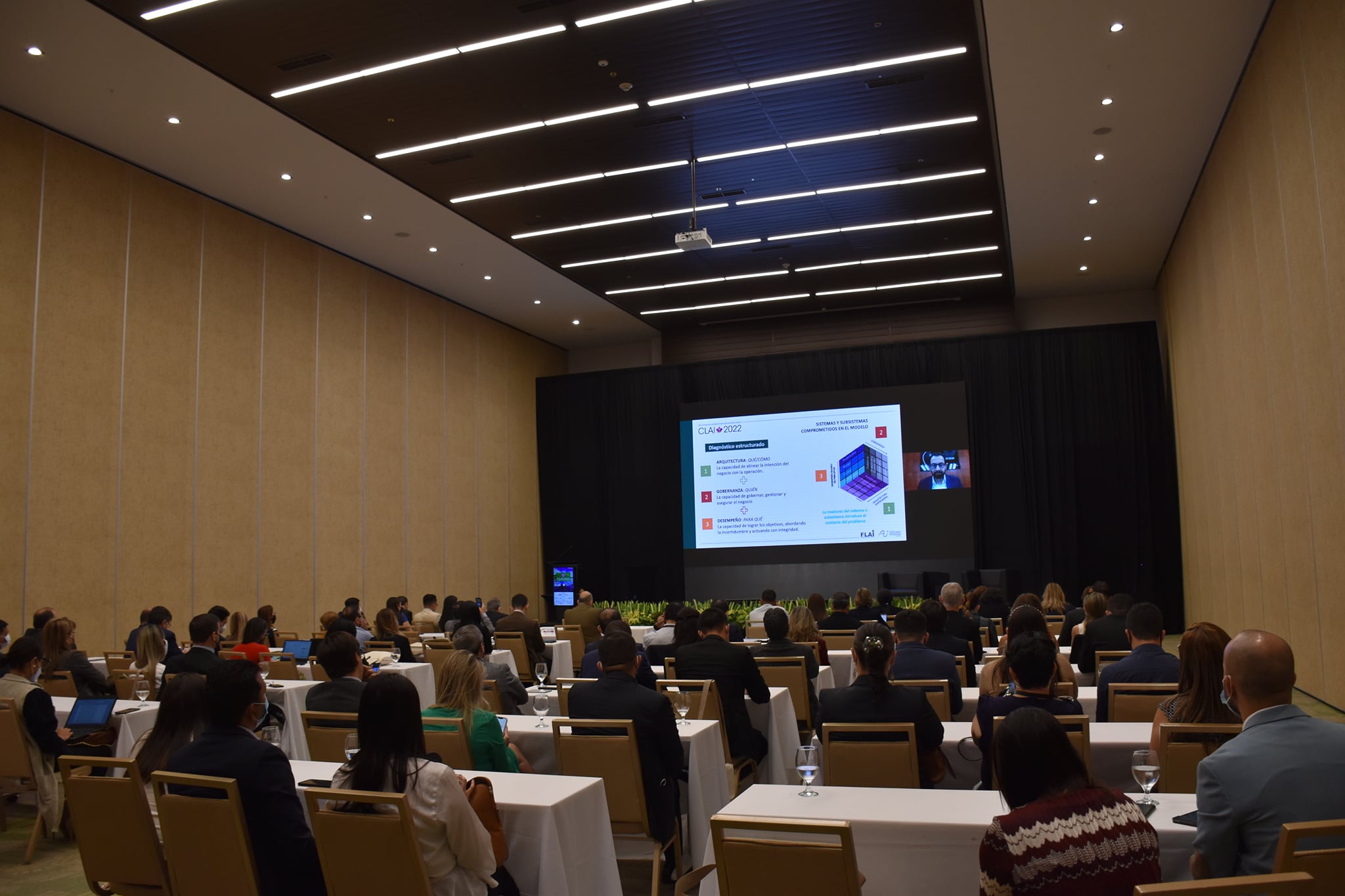 XXVI Congreso Latinoamericano de Auditoría Interna. Subproceso Gestión de la Capacitación, 2022.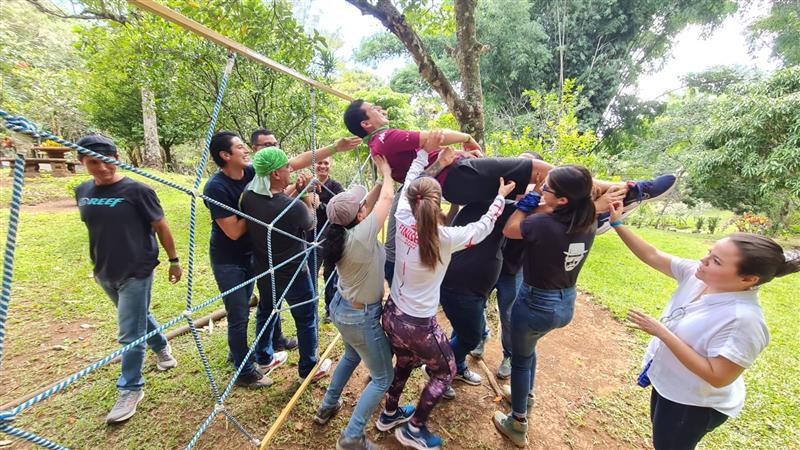 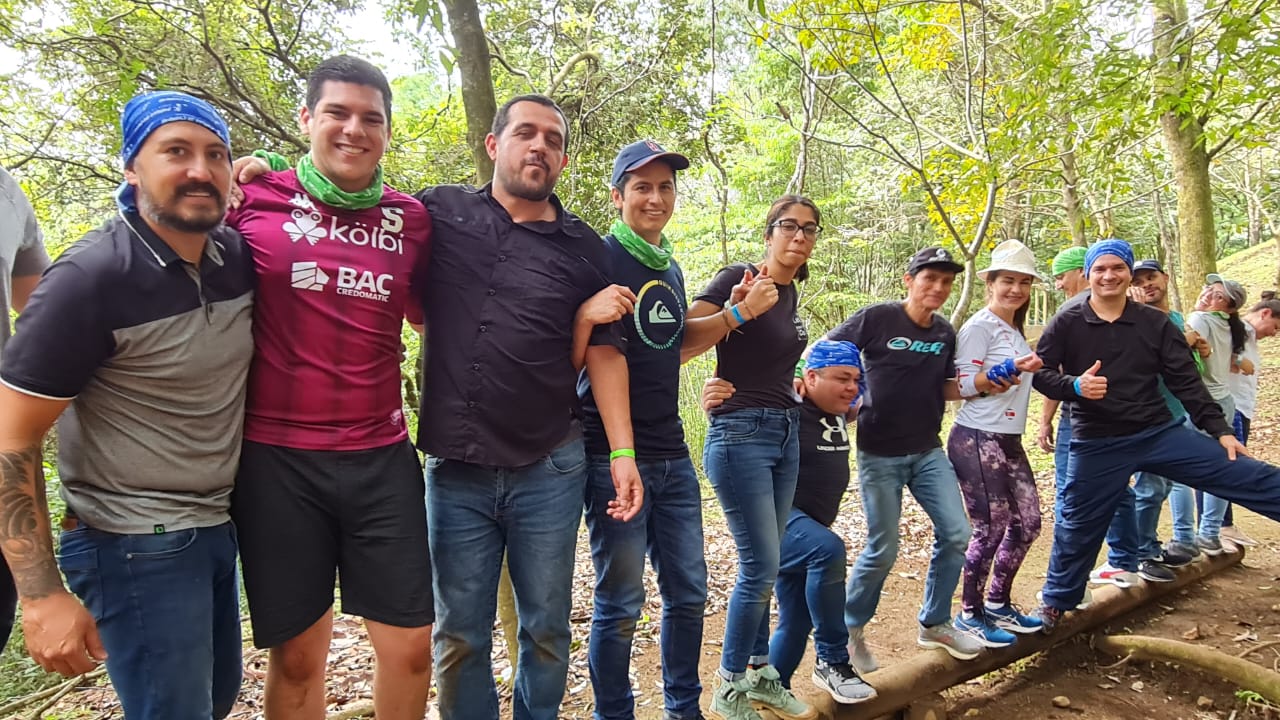       Actividad de Cuerdas Bajas sobre el tema de Trabajo en equipo, grupo de personas de la DTIC. Subproceso Gestión de la Capacitación, 2022.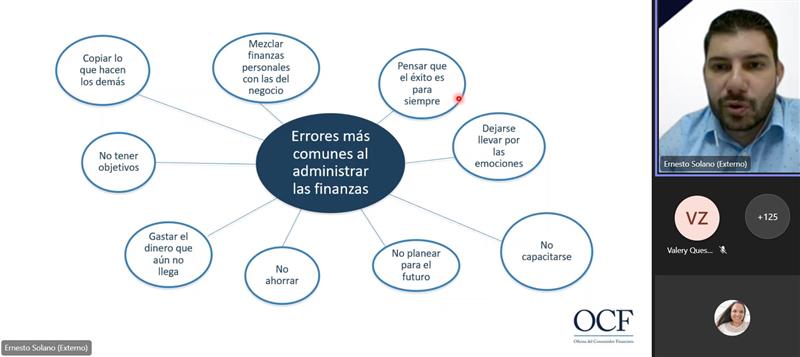 Charla: Lo que necesitamos saber sobre las deudas. Subproceso Gestión de la Capacitación, 2022.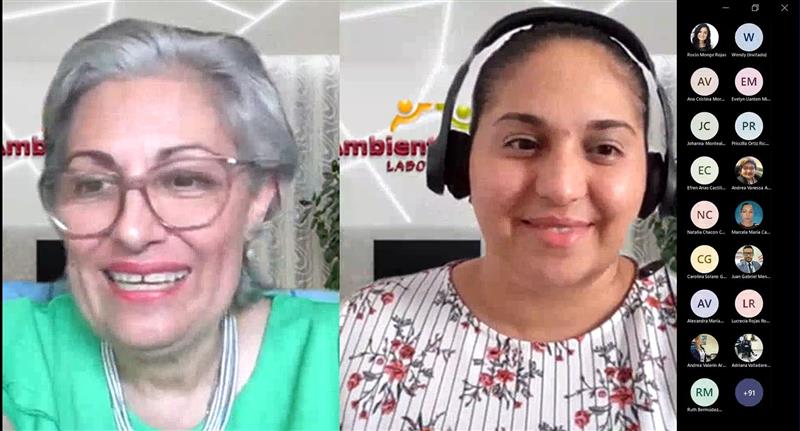 Sesión de “Puertas Abiertas” de la Dirección de Gestión Humana. Subproceso Gestión de la Capacitación, 2022.Actividades del plan de capacitación no realizadasA continuación, se detallan las actividades del plan de capacitación 2022 que no fueron realizadas o concluidas con su respectiva justificación: Cuadro N° 3Actividades académicas pendientes con el debido Programa al que pertenecen.Fuente: Subproceso Gestión de la Capacitación, Dirección de Gestión Humana, 2022.1.2.  CAPACITACIONES VIRTUALES (de autoaprendizaje) El Subproceso Gestión de la Capacitación cuenta con una amplia oferta de cursos virtuales, los cuales están a disposición de toda la población judicial. A continuación, se muestran los datos de la oferta colocada en el año 2022.Cuadro N° 4Cantidad de personas participantes y cursos virtuales realizadosAño 2022Fuente: Subproceso Gestión de la Capacitación, 2022.En seguida, se presenta el detalle de estas capacitaciones virtuales bajo dos modalidades:1.2.1. Modalidad Asistida Programa Básico de Formación JudicialCantidad de capacitaciones virtuales:Con la modalidad asistida de matrícula virtual se abordan los cursos que conforman el Programa Básico de Formación Judicial (PBFJ), Programa Acceso a la Justicia y todos los que son considerados por acuerdo del Consejo Superior como de interés institucional u obligatorios.Según los últimos acuerdos del Consejo Superior, el bloque de cursos obligatorios y de interés institucional está conformado por diez cursos virtuales:Acoso psicológico en el trabajoGénero: un camino hacia la equidadPrograma hacia cero papelNo al hostigamiento sexualMi formación, mi responsabilidadEstrategias de servicio con valor para la persona usuariaSeguridad de la Información y Seguridad InformáticaTodas y todos somos igualmente diferentesDesafío PJVerdeNuestros valores, una ruta hacia la plenitud humanaEl curso “Mi formación, mi responsabilidad” se incluye con el objetivo de promover la aplicación de los principios éticos en todas las actividades formativas que se realizan en el Poder Judicial. En el año 2022 solo se ofertaron los primeros siete cursos. Los tres restantes están en fase de actualización de contenido. Asimismo, el Programa Acceso a la Justicia está conformado por nueve cursos virtuales:Introducción a los Derechos HumanosPoblación LGBTTTIPoblación con discapacidadPoblación migrante y refugiadaPoblación privada de libertadPoblación adulta mayorPoblación Niñez y adolescenciaDerechos de la población afrodescendientePueblos IndígenasEsta modalidad de matrícula se realiza de la siguiente manera:Atención focalizada en circuitos judiciales del país: el abordaje de las oficinas se realizó mediante teléfono y correo electrónico en coordinación con las Unidades Administrativas Regionales. Se dio prioridad a las personas con mayor cantidad de cursos pendientes, las cuales contaron con un periodo de diez semanas para completar el proceso formativo.Matrículas extraordinarias trimestrales: se reciben solicitudes personales o de despachos para realizar los cursos, por lo que se confeccionan listas de espera y cada trimestre se atienden estas necesidades de capacitación virtual.Apoyo a programas de otros entes: atención a las diferentes unidades de capacitación y la Escuela Judicial, las cuales requieren el cumplimiento de los cursos virtuales como requisito de sus programas de capacitación o para el cumplimiento del Plan Anual Operativo.Se matricularon 4.154 cursos bajo esta modalidad y se alcanzaron 2.934 cursos aprobados según se detalla a continuación: Cuadro N° 5Cantidad de personas capacitadas virtualmenteModalidad asistidaAño 2022Fuente: Subproceso Gestión de la Capacitación, 2022.Con esta misma modalidad se abordaron los casos de las personas en Periodo de Prueba y que, por lo tanto, requieren completar el PBFJ y los cursos virtuales obligatorios para ratificar su propiedad.  A estas personas se les habilitaron siete cursos obligatorios correspondientes al Programa Básico de Formación Judicial por espacio de 10 semanas según el detalle que se expone a continuación: Cuadro N° 6Cantidad de personas capacitadas virtualmenteProceso de período de prueba2022Fuente: Subproceso Gestión de la Capacitación, 2022.1.2.2. Modalidad AutomatrículaLa modalidad Automatrícula permite que las personas servidoras judiciales accedan a los cursos que el Subproceso Gestión de la Capacitación pone a disposición mediante la matrícula en línea, en la plataforma C@pacítate. Esta modalidad permite que cada persona realice el proceso de matrícula ingresando mediante la Intranet o Internet, el formulario permite matricular únicamente un curso por convocatoria.La oferta de matrícula se compone de los siguientes cursos:Acoso psicológico en el trabajoGénero: un camino hacia la equidadPrograma hacia cero papelNo al hostigamiento sexualMi formación, mi responsabilidadEstrategias de servicio con valor para la persona usuaria¡Deudas! ¿Cómo manejarlas?Presupuesto, buscando el equilibrio de mis finanzasTomando el control de nuestras finanzasAmbientes de trabajo saludables, libres de violenciaConflictos de interés en el Poder Judicial: prevención y regulaciónIntroducción a los Derechos HumanosPoblación LGBTTTIPoblación con discapacidadPoblación migrante y refugiadaPoblación privada de libertadPoblación adulta mayorPoblación Niñez y adolescenciaDerechos de la población afrodescendientePueblos IndígenasSeguridad de la Información y Seguridad InformáticaServicio Nacional de Facilitadoras y Facilitadores JudicialesRégimen disciplinarioEvaluación del desempeñoAplicación del lenguaje inclusivo en el contexto judicialPromoción de la autonomía personal de las personas con discapacidadObjetivos de Desarrollo SostenibleAtención de emergencias en caso de sismo, incendio o amenaza por artefacto explosivoControl InternoEntrenamiento EmocionalSistema Especifico de Valoración del RiesgoComo padres cumplimosLa modalidad Automatrícula permitió abarcar en el 2022 una matrícula de 25.751 cursos y 18.131 cursos aprobados, distribuidos de la siguiente manera:Cuadro N° 7Cantidad de personas capacitadas virtualmenteModalidad automatrículaAño 2022Fuente: Subproceso Gestión de la Capacitación, 2022.1.3. BECAS INSTITUCIONALES DIVULGADAS1.3.1 Becas y capacitaciones ejecutadasSe realizó la promoción y gestión de 30 actividades formativas con posibilidad de obtener un beneficio de beca, distribuidas de la siguiente forma: 23 becas: 09 nacionales y 14 internacionales07 capacitaciones internacionalesEn las actividades promovidas se logró la participación de un total de 38 personas, sin embargo, 08 personas rechazaron el beneficio de la beca. Las becas disfrutadas se encuentran distribuidas en 09 personas con becas nacionales, 18 personas con becas internacionales y 03 personas con capacitaciones internacionales.En el siguiente cuadro se detalla esta información: Cuadro N° 8Detalle de las invitaciones realizadas para el otorgamiento de becasAño 2022Fuente: Subproceso Gestión de la Capacitación, Dirección de Gestión Humana, 2022.1.3.2 Actualización Reglamento de BecasEl 21 de enero de 2022, el Subproceso Gestión de la Capacitación remitió a la Dirección Jurídica el oficio PJ-DGH-CAP-018-2022 correspondiente a la segunda versión de la propuesta de redacción del Reglamento de Becas con el propósito de ser revisado por dicha Dirección. Se da seguimiento el 09 de febrero de 2022, obteniendo la siguiente respuesta por parte de la Dirección Jurídica:“En relación con su pregunta (correo infra), le comento que el texto que envió la Dirección de Gestión Humana que contiene la versión más reciente del Proyecto de Reglamento de Becas en el Poder Judicial está en estudio y análisis por parte de la Licda. Linda Sánchez López, debido a que la Licda. Laura Quesada Soto dejó de trabajar para el Poder Judicial en diciembre del 2021.   A esta nueva etapa de avance del citado proyecto de Reglamento, le fue asignada la referencia N° 227-2022.”Nuevamente se da seguimiento el 16 de mayo de 2022, obteniendo la siguiente respuesta por parte de la Dirección Jurídica:“En relación con la consulta acerca del estado de la revisión del Proyecto de Reglamento de Becas, se hace de su estimable conocimiento que, el proyecto de reglamento citado se encuentra en etapa de revisión avanzada, sin embargo, este proyecto ha requerido de un tiempo especial de estudio, dado que esta labor requiere de un análisis minucioso; asimismo, se informa que se le ha brindado prioridad a esta gestión, No se omite manifestar que, esta unidad asesora también se encuentra revisando otros proyectos de reglamento, así como criterios con plazo definido que remite el Consejo Superior y Corte Plena los cuales se deben priorizar.”Sin obtener más información por parte de la Dirección Jurídica durante el año 2022, se da un último seguimiento el 22 de diciembre de 2022 y se obtuvo la siguiente respuesta: “En relación con la consulta acerca del estado en el que se encuentra la gestión correspondiente al proyecto de actualización del Reglamento de Becas, se hace de su conocimiento que, el proyecto de reglamento citado se encontraba en etapa de revisión avanzada, sin embargo, el pasado 12 de diciembre se trasladó a esta Dirección Jurídica el oficio N° 12341-2022 que comunicó el acuerdo del Consejo Superior tomado en la sesión N° 102-2022 celebrada el 22 de noviembre de 2022, artículo XXXVII, en el cual se solicitó expresamente lo siguiente: “2.) Trasladar el presente acuerdo a la Dirección Jurídica para que de ser posible valore la modificación del Reglamento de Becas, con el fin de incorporar algunos otros instrumentos que puedan servir como garantía para las becas.” (Énfasis suplido).Por lo que, en atención a lo requerido por el Consejo Superior, se está realizando el indicado estudio para incorporarlo en el documento final que se remitirá a Gestión de la Capacitación de la Dirección de Gestión Humana, por ello, se requerirá de más tiempo para incorporar lo solicitado. Asimismo, se informa que se le ha brindado prioridad a esta gestión.No se omite manifestar que, esta unidad asesora también se encuentra revisando otros proyectos de reglamento, así como criterios con plazo definido que remite el Consejo Superior y Corte Plena los cuales se deben priorizar.”Actualmente el Subproceso Gestión de la Capacitación se encuentra a la espera del criterio y análisis sobre el proyecto de actualización del Reglamento de Becas por parte de la Dirección Jurídica. 1.3.3 Módulo de Gestión de Becas y Capacitación en el Sistema Integrado de Gestión Administrativa de la Dirección de Gestión Humana: SIGA GHPara el módulo de gestión de becas en SIGA-GH en el 2022 se realizaron las siguientes tareas:Pantalla de compromisos – se solicitó a la DTI que en esta pantalla se muestren para cada ente gestor únicamente las personas seleccionadas como beneficiarias de las becas de su respectiva población, con el propósito de que cada ente gestor de seguimiento a los contratos suscritos por dichas personas. Esta tarea se atendió en su totalidad y se asignaron los perfiles correspondientes a las diferentes Unidades de Capacitación. Pantalla de notificaciones – se requiere conocer la forma en que funciona esta pantalla, las personas a las que se dirige cada notificación, entre otras características. En diciembre de 2022 se solicitó a la DTI habilitar el módulo de pruebas para que el Subproceso Gestión de la Capacitación pudiera ingresar y conocer el funcionamiento de dicha pantalla mediante la realización de pruebas. Esta tarea no se pudo completar durante el año 2022, debido a que se habilitó el módulo de pruebas hasta el 22 de diciembre de 2022.Desarrollo de pantalla y reporte para consecutivos de contratos de formación – el desarrollo de esta pantalla y reporte se solicitó a la DTI desde el 11 de mayo de 2021 con las historias de usuario correspondientes. Sin embargo, el Subproceso Gestión de la Capacitación no ha recibido respuesta o atención de esta necesidad por parte de la DTI. Mejoras en la pantalla de compromisos por vencer – se requiere que en esta pantalla, se muestren los compromisos por vencer según el usuario que ingresa al sistema con el propósito de que para cada ente gestor se reflejen los compromisos por vencer de su respectiva población. La Unidad de Investigación y Control de Calidad de Gestión Humana le asignó el consecutivo 31-LDIGH-2022. En espera de atención por parte de la Dirección de Gestión Humana. Acta de modificación PJ-DGH-CAP-365-2022 – se solicitó a la DTI modificar las acciones asignadas a varios perfiles que poseen funciones específicas. Se atiende oportunamente por parte de la DTI. Esta tarea se atendió en su totalidad. II. ACCIONES COMPLEMENTARIAS DEL SUBPROCESO GESTIÓN DE LA CAPACITACIÓN2.1. DIAGNÓSTICO DE NECESIDADES DE CAPACITACIÓNCon el fin de asegurar el máximo aprovechamiento de los recursos institucionales y proveer al personal judicial herramientas para continuar brindado un servicio público de calidad, atinentes a la naturaleza de sus funciones y alineadas con el Plan Estratégico Institucional y los Planes Anuales Operativos de cada oficina, se realizaron los siguientes diagnósticos de necesidades de capacitación: Cuadro N° 9Diagnóstico de necesidades de capacitaciónAño 2022Fuente: Subproceso Gestión de la Capacitación, Dirección de Gestión Humana, 2022.Cabe acotar que el plan de capacitación 2022 contempló además las siguientes actividades diagnósticas, las cuales no fueron realizadas por los motivos que se describen a continuación: Cuadro N° 10Diagnósticos suspendidos con su debida justificación.Año 2022Fuente: Subproceso Gestión de la Capacitación, Dirección de Gestión Humana, 2022.2.2	DETALLE DE PROCEDIMIENTOS DE CONTRATACIÓN MEDIANTE LA SUBPARTIDA 10701 El Subproceso Gestión de la Capacitación de la Dirección de Gestión Humana tiene a cargo la ejecución del presupuesto de la subpartida 10701 correspondiente a las Actividades de Capacitación para todo el Ámbito Administrativo del Poder Judicial, entre otros.Cuadro N° 11Procesos de contratación de actividades formativasAño 2022Fuerte: Subproceso Gestión de la Capacitación, Dirección de Gestión Humana, 2022.2.2.1 Otros bienes y servicios contratados El Subproceso Gestión de la Capacitación de la Dirección de Gestión Humana requirió ejecutar presupuesto adicional en las subpartidas 29901 y 10899. Esas compras se detallan el siguiente cuadro:  Cuadro N° 12Contratación de bienes y serviciosAño 2022Fuerte: Subproceso Gestión de la Capacitación, Dirección de Gestión Humana, 2022.2.3 DISEÑO Y DESARROLLO DE NUEVOS CURSOS VIRTUALES Durante el 2022, se finalizó con el desarrollo de los siguientes 17 cursos virtuales: Atención integral niñas, niños y adolescentes en procesos judicialesHistoria de las poblaciones africanas, negras, afrocaribeñas y afrodescendientesConozca la herramienta GISSistema de grabación de Audiencias (SIGAO)GICA 1GICA 2Generalidades de la Violencia Doméstica Penalización de la Violencia contra las mujeresDerechos de las personas según el paradigma de los derechos humanosComo padres cumplimos **Introducción al estudio de proyectos de Inversión Preparación y Formulación de Proyectos Reto de aprendizaje (inducción)Razón de ser del Poder Judicial (Inducción)PJ Verde Derechos de las personas menores de edad en conflicto con la leyPAOAsimismo, se inició y continuó con el desarrollo de los siguientes proyectos, lográndose, en la mayoría de los proyectos, un alto porcentaje de avance al mes de diciembre de 2022:Curso: Sensibilización y procedimiento para el otorgamiento de ayudas económicas a la población indígenaTítulos Valores Proceso Archivístico para despachos Judiciales.Curso para el sistema SICE Programa Justicia Restaurativa Sensibilización al Cambio Seguimiento a cooperación de la Embajada de USA para el desarrollo del nuevo curso de Formación ética y talleres.2.4 MIGRACION DE CURSOS VIRTUALES A LA PLATAFORMA HTML5Durante el 2022, se finalizó con la actualización de los siguientes recursos de aprendizaje:Círculos de Paz Atención a Personas Víctimas y TestigosMigración y Refugio: entre otra gente y otra tierra… (pendiente un tutorial) Participación CiudadanaSalud Ocupacional2.5 CURSOS VIRTUALES CONVERTIDOS A HERRAMIENTAS DE AUTOAPRENDIZAJE ACCESIBLESDurante el 2022, se convirtió a herramientas accesibles el recurso de aprendizaje:Población Indígena 2.6 ASESORÍA METODOLÓGICA AL SUBPROCESO GESTIÓN DE CAPACITACION Y OTRAS OFICINAS DEL PODER JUDICIALDurante el 2022, se desarrolló y brindó apoyo metodológico en diferentes oficinas y tares del Subproceso, a saber: Planeamientos didácticos revisadosTaller de Inducción GeneralSistemas de Biblioteca Virtual y Biblioteca DigitalEn tiempos de estrés, haz lo que importaInducción virtualPenalización de la violencia sexual y domésticaLiderazgo conscienteEstrategia didáctica propuesta por la empresa Aura Interactiva para el módulo I de Administración de ProyectosCaja ChicaPagos mayoresTeletrabajoGISMi jubilaciónComunicación NO violentaPlaneamientos didácticos elaboradosInducción general al Poder Judicial. Curso virtualCurso Conflictos de Interés (incluye simulador)Colaboraciones con otras oficinas (asesorías)Certificación Congreso ComplianceCertificación Taller Abordaje de víctimas de delitos sexualesProyectos en coordinación con la Unidad de FormaciónMalla curricular Subproceso Gestión de la Capacitación (diversas tareas)Manual de conocimientos generales (Reclutamiento y Selección)Evaluación de conocimientos generales (Reclutamiento y Selección)Planeamiento y desarrollo de recursos para para el aprendizaje Programa Administración de Proyectos. Modulo I. 2.7 Las siguientes imágenes muestran las pantallas de ingreso a algunas de las herramientas de autoaprendizaje desarrolladas:Curso virtual: Inducción General al Poder Judicial: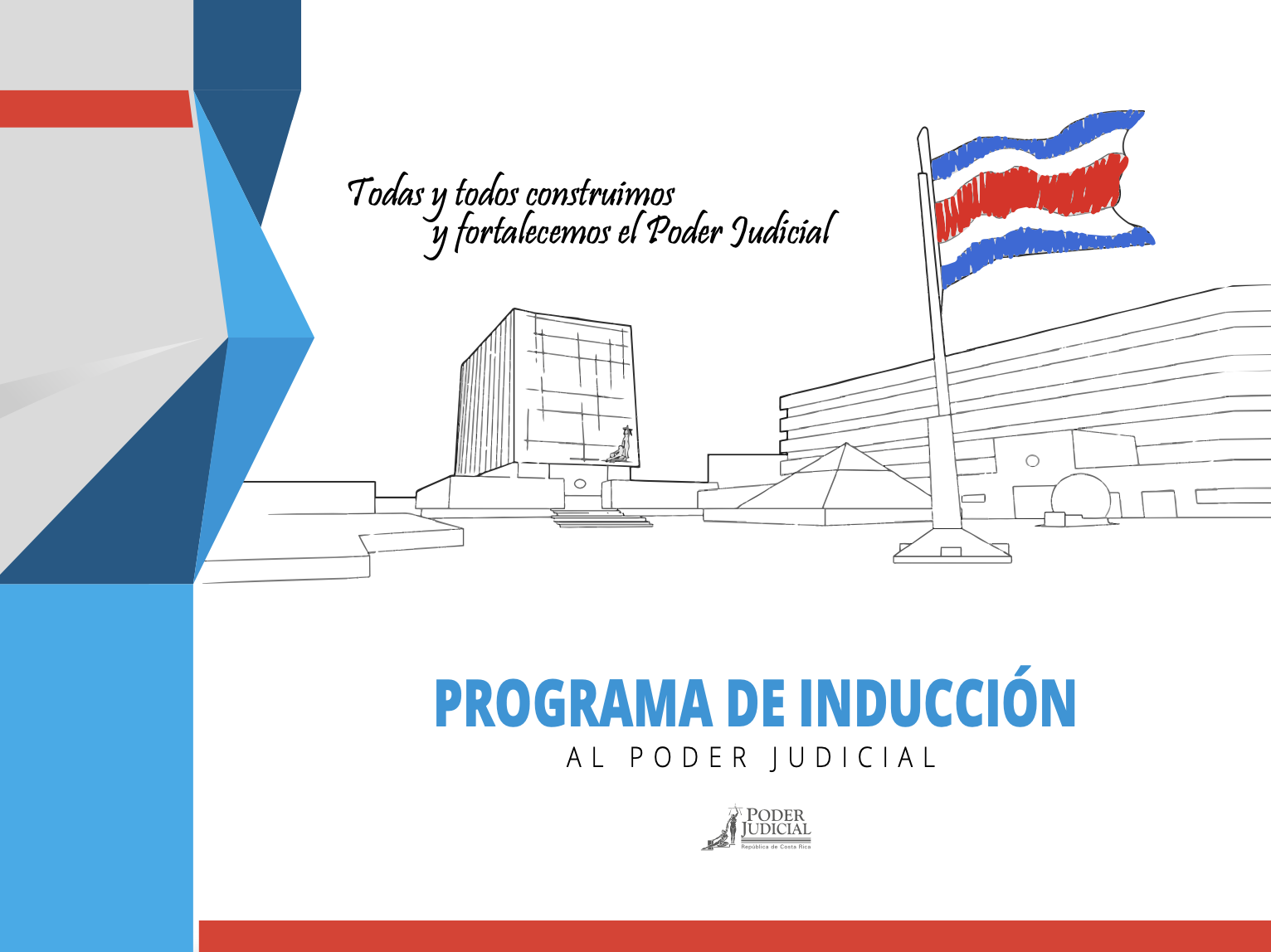 Curso virtual: GICA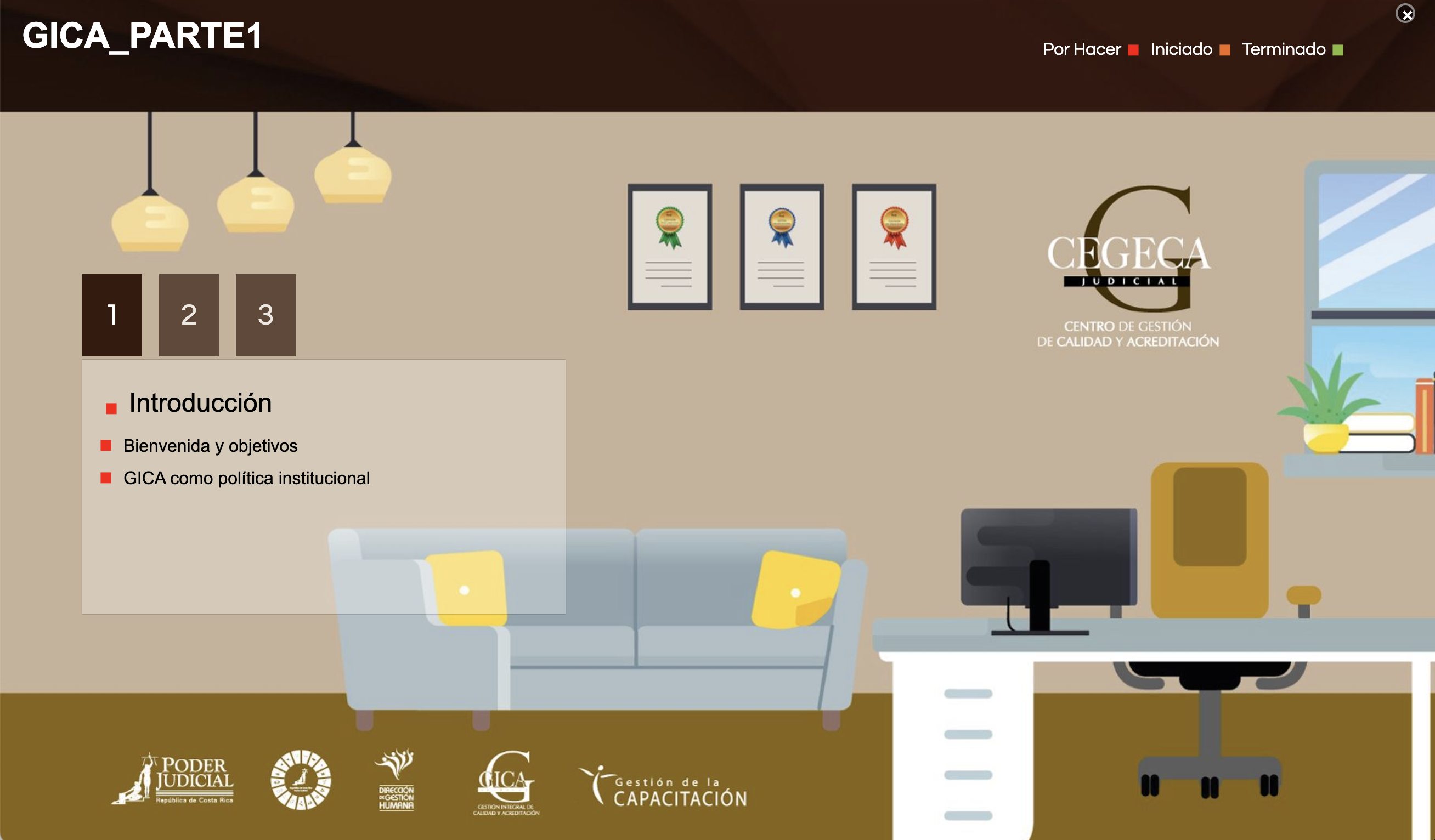 Curso virtual: SIGAO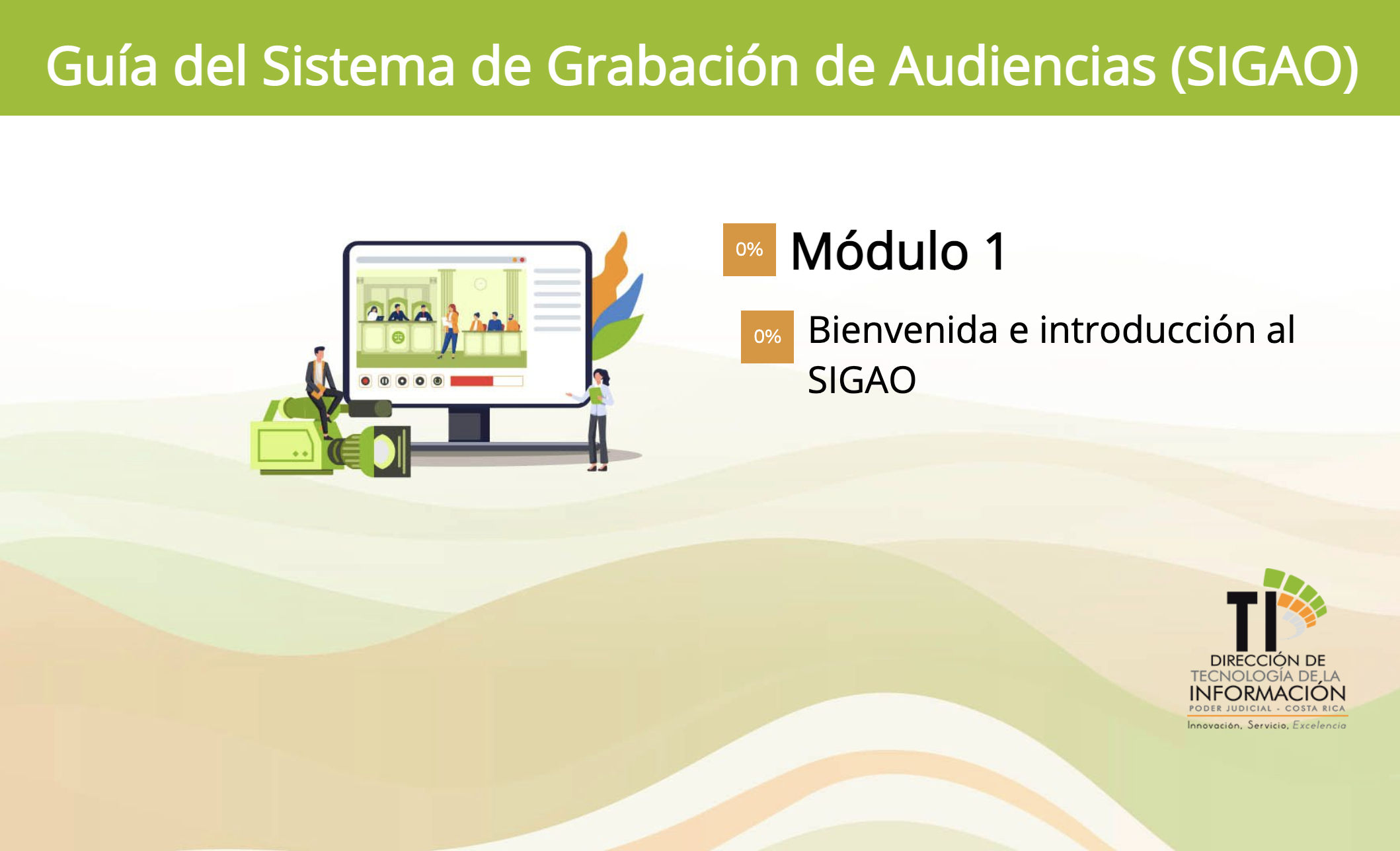 Curso virtual: Atención integral niñas, niños y adolescentes en procesos judiciales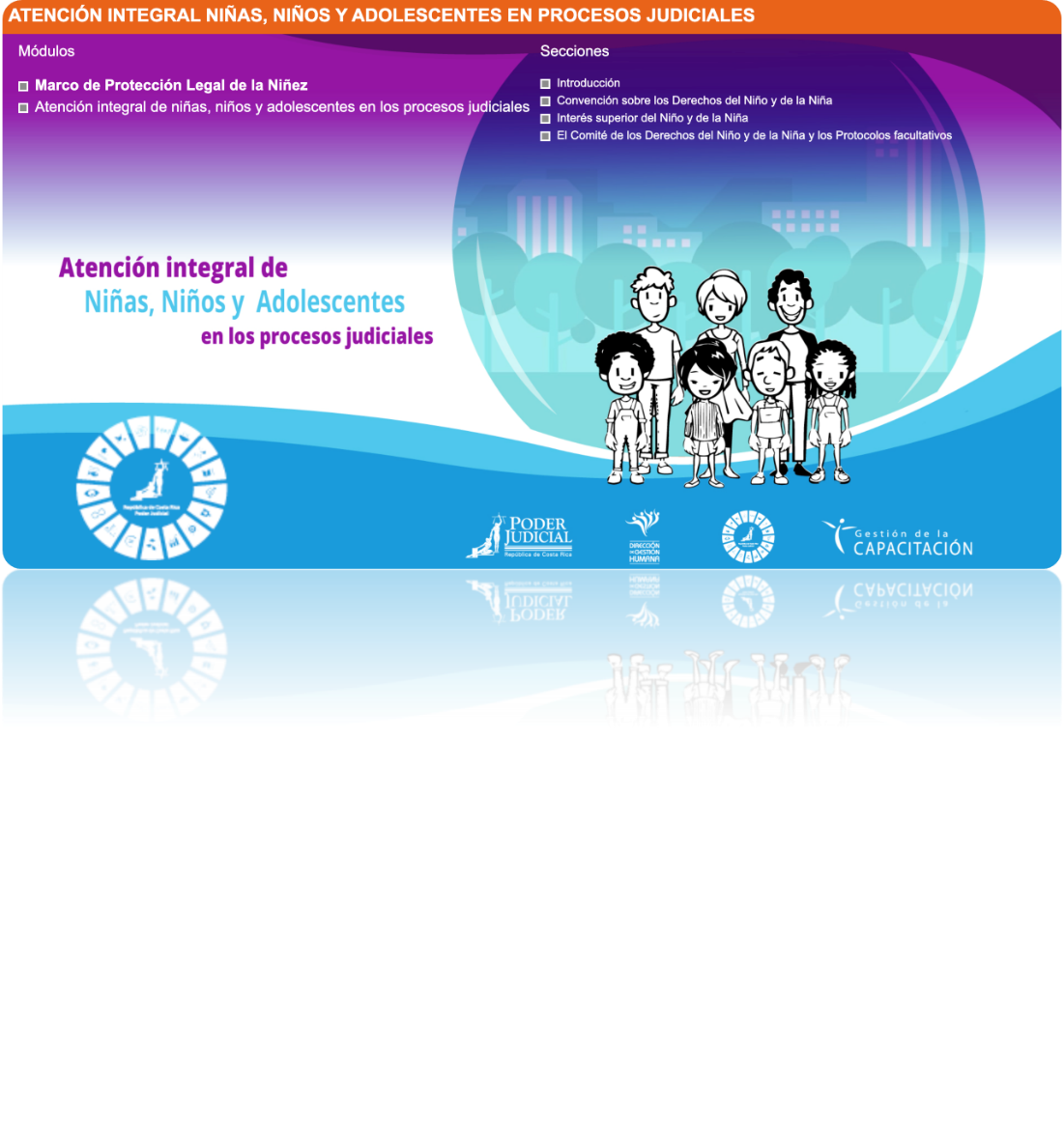 Tutorial: Afrodescendientes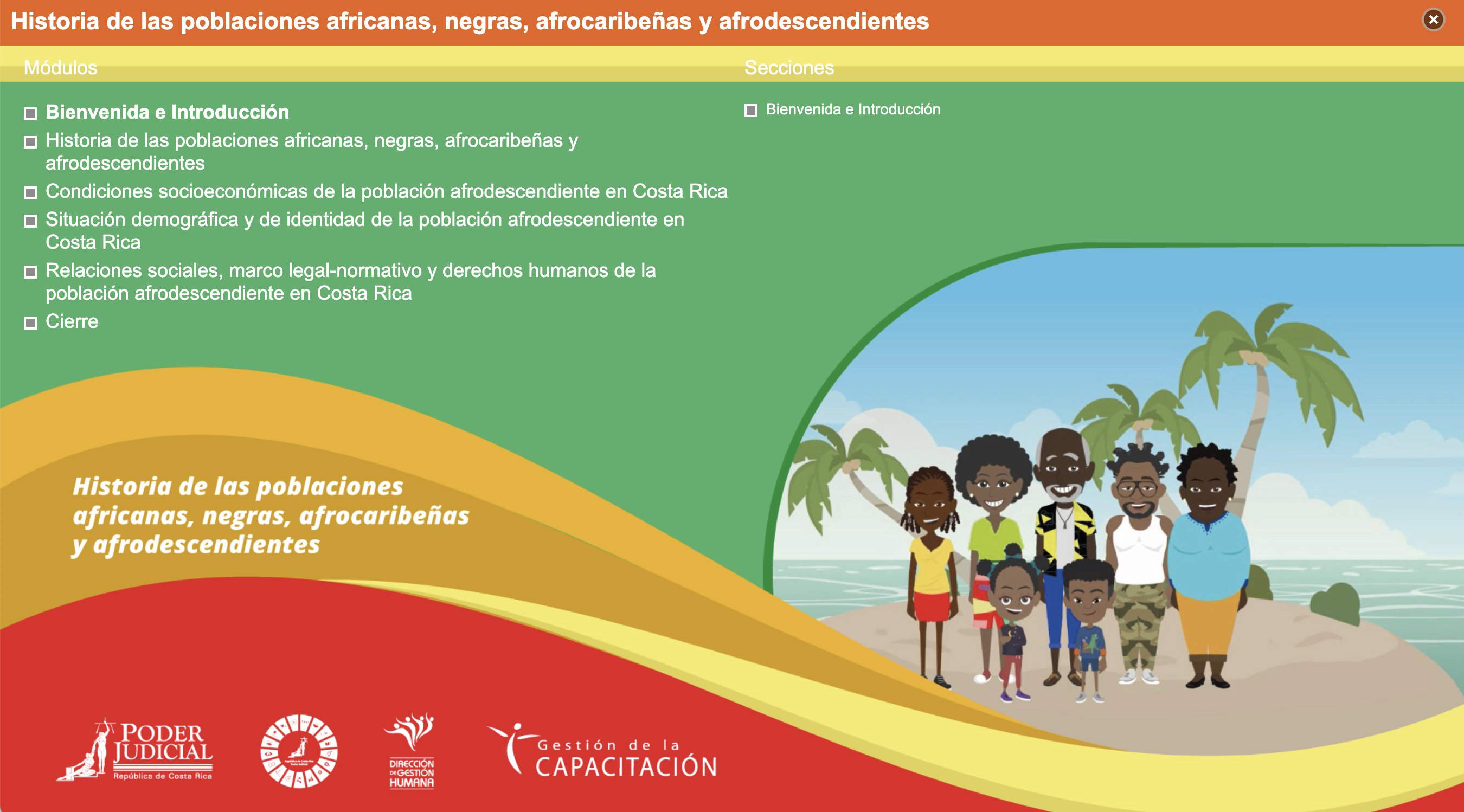 Tutorial: Proyectos 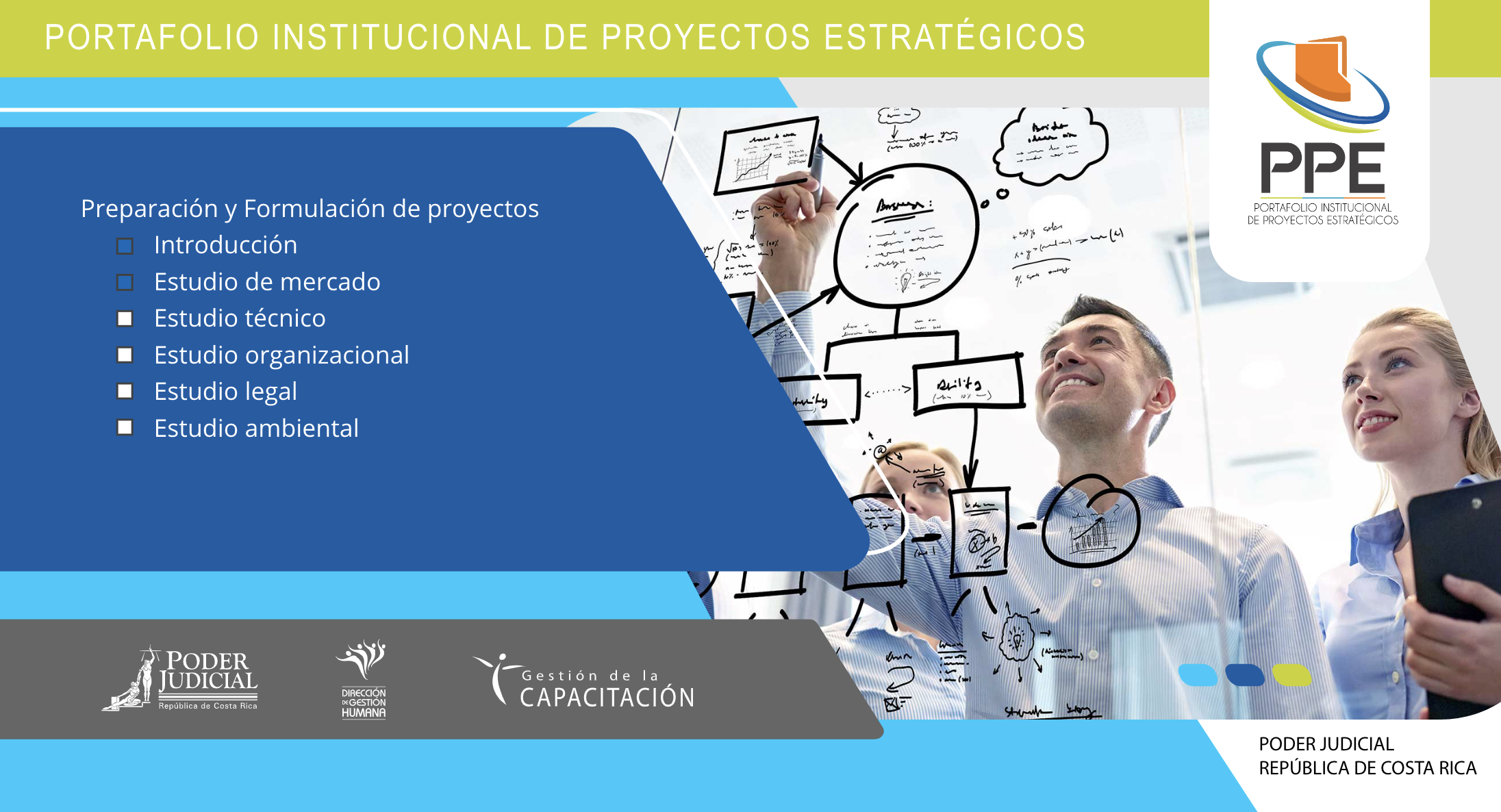 Tutorial: PJ Verde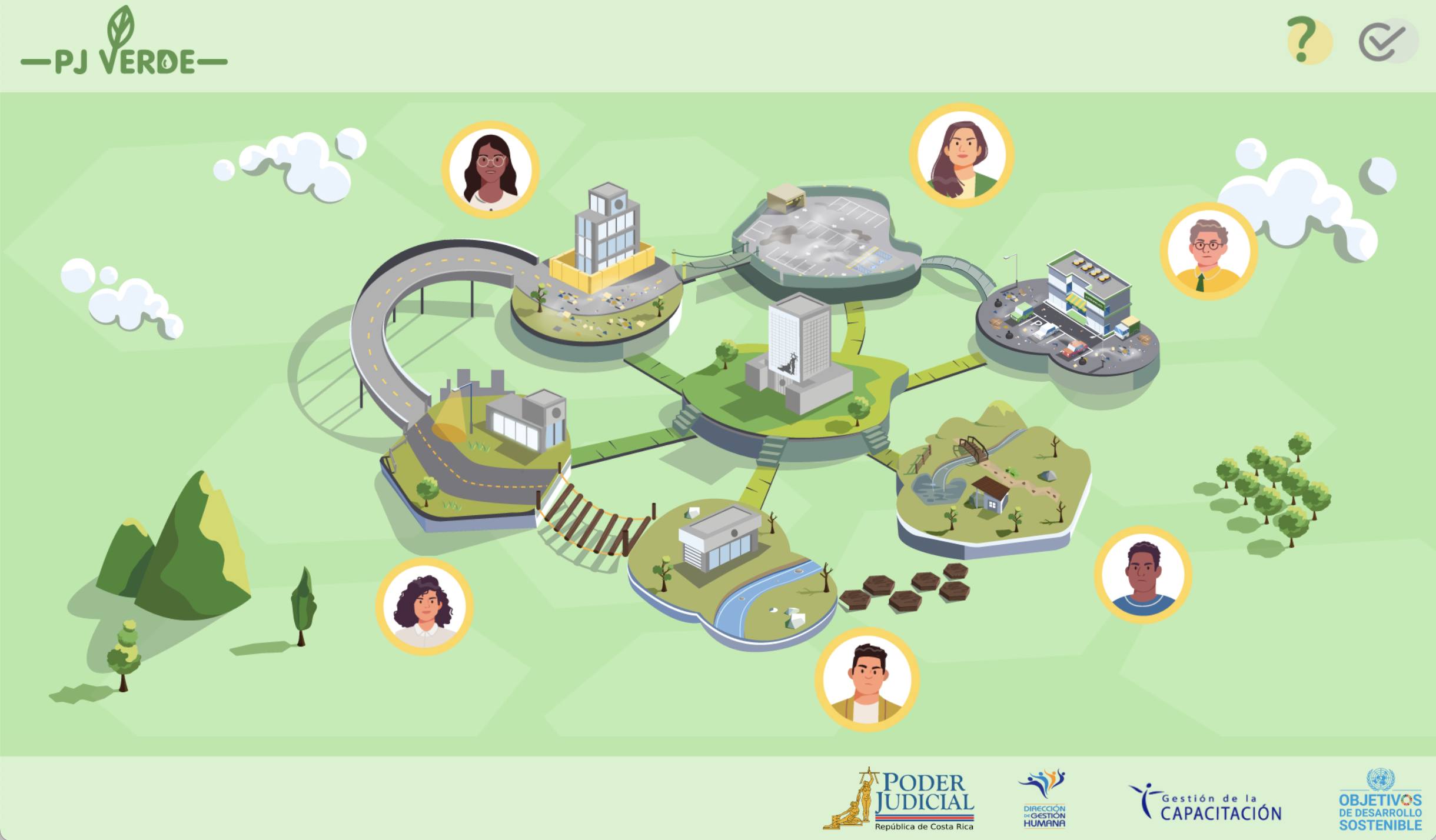 2.8 DESARROLLO DE MATERIALES DE APOYO PARA LA FORMACIÓN Y LA DIVULGACIÓNEl Subproceso Gestión de la Capacitación desarrolla materiales de apoyo para la comunicación interna del Poder Judicial. Seguidamente se exponen los materiales realizados durante el 2022: Calendario de pagos 2022Calendario recepción de documentos 2022Recepción PIN Plantilla pptSalario Escolar comunicado 2022Carga de Actas del Consejo de Personal WebBoletín relaciones de pareja, Servicios de SaludInvitación Curso de EstrategiasLogo Comisión TeletrabajoComunicados Poblaciones indígenasAgradecimiento fin de añoAgradecimiento Gestión HumanaComunicados capacítate 2022Banner Capacitate, RyS y LIFEInvitación Niñes y AdolescenciaPlan de Capacitación 2023Presentación SEVRI y Control InternoPlantillas para invitaciones internasAvisos Evaluación del desempeñoLibro Participación ciudadanaDía internacional de la mujerInvitación Cursos virtuales, Participación, Círculos, y Salud OcupacionalInfografía Taller Ambientes de trabajo saludablesComunicado cápsulas CONAMAJComunicado día de las personas trabajadorasCápsulas de Acceso a la justicia 9 diseñosPublicación sitio web Gestión Humana JefaturasInfografías Carrera JudicialComunicados Deducciones correoComunicados GH en línea nuevos procesos.Comunicados Suspensión MoodleMaterial de Jubilación folletoFirmas varias Gestión HumanaDiseño Invitación Inserción Laboral personas con discapacidadInvitación curso de diseñoDiseño invitación Concurso DiscapacidadPdf Invitación DiscapacidadAjustes artes misión y visión Ambiente Laboral en la webAjustes de Documentos accesibles con campañas en Servicios de Salud, Salud Ocupacional y EvaluaciónÍndice Salarial 2022Comunicado 25 de julioInvitación MandalasPlantilla Puerta AbiertasDiseñar 3 nuevas plantillas comunicados FormaciónInvitación día de las madresInvitación ciclo de CharlasInvitación Finanzas Sobre Ruedas CoopenaeInvitación Estilos de Vida SaludableInvitación Gestión retorno a la presencialidadInvitación como padres cumplimosInvitación entrenamiento EmocionalInvitación SETA-GHLiFe 2022, banner, fondos, invitaciones, anuncios, cronogramas, expectativas, etc.Invitación curso Herramientas para gestionar TeletrabajoInvitación ContraloríaInvitación Uso adecuado de las tarjetasInvitación Consumo responsableInvitación hablemos de los derechosInvitación Pagos MenoresInvitación Caja ChicaInvitación Entrenamiento EmocionalComunicado 15 de setiembreInfografía GH en línea pdfInvitación SEVRIInvitación Ley de empleo públicoPPT plan de CapacitaciónSolicitud logo y figuras Políticas Institucionales PlanificaciónInvitación integración pintarInvitación como Padres CumplimosDirectorio GH2.9 DISEÑO GRÁFICO Y PRODUCCIÓN AUDIOVISUALEl Subproceso Gestión de la Capacitación desarrolló, durante el 2022, recursos gráficos y audiovisuales de apoyo a la capacitación y a la comunicación interna del Poder Judicial, los cuales se enuncian a continuación:2.9.1 Diseño gráfico: Sello arte Gestión de la CapacitaciónArtes de presentación para Curso Fundamentos de diseñoFormulario epicrisisPresentación Prestaciones LegalesDocumentos de Interés Gestión HumanaConciliación vida familiar Ambiente LaboralPlantilla firmas de correo GHPPT PINAjustes de campañas y revisión de archivos de accesibilidad de campañasMapas de ZonajePresentación para la directora de Gestión Humana sobre Políticas de inclusividadManual Inducción pasar formato a tamaño pdf digitalPlantillas para comunicados TeletrabajoPPT conflictos de Interés.Sesión de fotos Simulacro, Salud OcupacionalManual PlanificaciónDiseño Logo Manual PlanificaciónPropuesta logo y gráfica Comisión de AccesibilidadPropuesta creativa GISInforme estadísticoFolleto Planificación Evaluación de ResultadosBrochure Planificación Evaluación de ResultadosLogo Automatización PlanificaciónBanner Automatización PlanificaciónInvitaciones Automatización PlanificaciónPlantilla ppt Automatización PlanificaciónGráficos Evaluación de Resultados PlanificaciónPPT planificaciónComunicado de Prensa, arte 8 diciembre de la persona judicial2.9.2 Desarrollos virtuales: Menús html 5 Atención a testigosMenú Círculos de PazAfrodescendientesMenores de Edad en conflicto con la LeySEVRIGICA 1GICA 2Campaña GH en líneaPropuesta creativa curso proyectosCurso de Inducción 2 módulos2.9.3 Campañas: Life 2022Campaña vivir mejorCampaña Curso virtuales nuevosCampaña InnovaciónCampaña Formularios Gestión de la CapacitaciónCampaña GusabioCampañas de liderazgo y EstrésCampaña Acceso a la JusticiaCampaña teletrabajo.Campaña pausas activasCampaña desconexión teletrabajoCampaña LIFE WEB2.9.4 Audiovisuales: Videos SICE 68 videos de Horas ExtraVideo triángulo dramáticoVideos LactanciaEvaluación de resultados PlanificaciónSalud financieraEdición charlas y testimoniosLife 2022FacilitadoresAnunciosPresentaciónPrograma de inducciónPresidentes de la CorteContratación InducciónVideo completo con anunciosVideo inducción y cierre del curso. objeto 1a y 2ª ContrataciónVideos para GICAGenially para Afrodescendiestes, GICA, Inducción, SEVRI, Políticas institucionales, Curso diseñoDiseño genially pautas para redactar un correo electrónicoEdición videos InducciónVideos Evaluación del desempeño pasos sistema2.9.5 Desarrollo WEB: Sitio Web Fiscal GeneralSitio Web Magistrado Tribunal Supremo de EleccionesSitio Web Concurso Directora, Director OIJNotas al blog de capacítate para los cursos de Administración Financiera. Reconocimiento personal Poder Judicial.Índices salariales, manuales, reglamentos Presupuesto y Estudios especialesCarga nuevos manuales pdf AnálisisImplementación del nuevo sitio Gestión Humana y sus capacitacionesCarga de Carteles varios concursos RySActualizaciones web:Gestión HumanaSalariosCapacítateEvaluación del DesempeñoAmbiente LaboralReclutamiento y SelecciónSalud FinancieraAdministración de PersonalEn el siguiente cuadro se detallan los cursos que se contemplaron en el Plan de Capacitación del 2022, y que por alguna situación no fue posible desarrollar. Sin embargo, se sustituyeron por el desarrollo de otros cursos con otra prioridad. Cuadro N° 13Cursos que quedaron pendientes por desarrollar con la justificación respectiva y curso que le sustituye.Año 2022Fuerte: Subproceso Gestión de la Capacitación, Dirección de Gestión Humana, 2022.2.10 PUBLICACIÓN DE NOTAS EN EL BOLETÍN DE LA ESCUELA JUDICIALLos titulares publicados en el Boletín de la Escuela Judicial durante el 2022 fueron los siguientes:Cuadro N° 14Publicaciones en el Boletín de la Escuela Judicial Año 2022Fuerte: Subproceso Gestión de la Capacitación, Dirección de Gestión Humana, 2022.III. FORTALECIMIENTO DE LOS PROCESOS FORMATIVOS En adición a las actividades y gestiones descritas en el presente informe, durante el 2022 se realizaron los siguientes esfuerzos: Apoyo a jefaturas y equipos de trabajo para la inserción laboral de personas con discapacidad-Concurso CN-004-2017Cuadro N° 15Actividades realizadas con las fechas de inicio y final desagregadas por sexo en el 2022Fuerte: Subproceso Gestión de la Capacitación, Dirección de Gestión Humana, 2022.Inducción al personal judicial de nuevo ingreso: Se ha continuado con la tarea de actualizar el contenido del curso virtual “Inducción general al Poder Judicial”. Se inicia con el desarrollo de materiales. Retorno a la presencialidad: En atención al levantamiento de las medidas sanitarias por COVID19 y en virtud del incremento de personas que regresaron a la modalidad presencial o vieron reducida la cantidad de días de teletrabajo, se ejecutó el curso: “Gestión del retorno a la presencialidad”, con el objetivo de brindar herramientas para la gestión de las emociones que surgen debido al retorno a la presencialidad, con el fin de que las personas desarrollen y/o fortalezcan habilidades para su vida personal y laboral.Cuadro N° 16Actividades realizadas con las fechas de inicio y final desagregadas por sexo en el 2022Fuente: Subproceso Gestión de la Capacitación, Dirección de Gestión Humana, 2022.Ley Marco de Empleo Público: Como parte de las acciones para la implementación de la ley Marco de Empleo Público en el Poder Judicial, se realizaron las siguientes actividades:Cuadro N° 17Actividades realizadas con las fechas de inicio y final desagregadas por sexo en el 2022Fuente: Subproceso Gestión de la Capacitación, Dirección de Gestión Humana, 2022.Ley de Contratación Administrativa y su reglamento: La entrada en vigor de la nueva ley de contratación pública y su reglamento derivó en la necesidad de actualización del personal judicial que tiene a cargo tareas relacionadas con este importante proceso. Con el fin de atender esta necesidad se gestionó la siguiente actividad:Cuadro N° 18Actividades realizadas con las fechas de inicio y final desagregadas por sexo en el 2022Fuente: Subproceso Gestión de la Capacitación, Dirección de Gestión Humana, 2022.Continuidad en la aplicación del modelo de evaluación de la efectividad de las actividades formativas, conforme a los niveles y parámetros definidos. Se aplica el nivel 1 a una mayoría de las actividades formativas ejecutadas, el nivel 2 a todos los cursos de aprovechamiento y el nivel III al curso virtual Desarrollo de Habilidades Directivas. Entrada en vigor de la Reforma Procesal de Familia: Como parte de la estrategia de capacitación para el abordaje de esta jurisdicción ante la entrada en vigor de la reforma procesal, se convocó al personal que opera la materia de Familia a los cursos del Programa Acceso a la Justicia, conforme al siguiente cronograma: 19/08/2022 (Convocatoria 23 y 24 de agosto) 09/09/2022 (Convocatoria 13 y 14 de setiembre) 23/09/2022 (Convocatoria 27 y 28 de Setiembre) 07/10/2022 (Convocatoria 11 y 12 de octubre) 21/10/2022 (Convocatoria 25 y 26 de octubre) 07/11/2022 (Convocatoria 08 y 09 de noviembre)En adición, se invitó al personal con cargo de jefatura (juez o jueza coordinador) y coordinaciones judiciales a realizar el curso virtual Habilidades directivas: Cuadro N° 19Actividades realizadas con las fechas de inicio y final desagregadas por sexo en el 2022Fuente: Subproceso Gestión de la Capacitación, Dirección de Gestión Humana, 2022.Rediseño PenalDe manera complementaria a las actividades de sensibilización para el cambio enunciadas anteriormente, se ofertaron para los equipos de mejora de las oficinas de la materia penal rediseñadas, los siguientes cursos virtuales: Cuadro N° 20Actividades realizadas con las fechas de inicio y final desagregadas por sexo en el 2022Fuente: Subproceso Gestión de la Capacitación, Dirección de Gestión Humana, 2022.Desarrollo del Sistema de Gestión de la Capacitación: En el año 2022, en conjunto con la Dirección de Tecnología de la Información y la Comunicación, la Escuela Judicial y las Unidades de Capacitación del Ministerio Público, del OIJ y la Defensa Pública, se inició la conceptualización y desarrollo de un sistema informático que permitirá gestionar la inscripción, ejecución y sistematización de datos de las actividades de capacitación que se organicen en cada una de las oficinas de capacitación. Durante el 2022 se participó en al menos diez sesiones de 4 horas aproximadamente para la construcción de las historias de usuario del sistema. Se proyecta continuar su desarrollo en el 2023 para que pueda implementarse en 2024.Certificación de personas servidoras judiciales como intérpretes de la LESCO para el acceso a la justicia y adecuado servicio a las personas sordas: Se hizo solicitud formal al Consejo Superior para que la Dirección Jurídica valore el impacto legal de la certificación como intérprete de la LESCO de al menos dos personas servidoras judiciales por circuito judicial, debido a los puestos de trabajo, el perfil competencial, el compromiso y la valoración de una serie de aspectos que podrían requerir una transformación interna. Lo anterior, como propuesta ante la demanda institucional de esta figura para la atención de personas usuarias sordas. Aunado a esta consulta, se prepara el perfil de la persona por capacitar y el formato de contrato para su revisión. Se realiza depuración en SIGA de información sobre personas capacitadas en LESCO a la fecha con el fin de precisar la información registrada. Apoyo a la Dirección de Gestión Humana en la construcción de las siguientes políticas: Cuadro N° 21Actividades realizadas con las fechas de inicio y final desagregadas por sexo en el 2022 Fuente: Subproceso Gestión de la Capacitación, Dirección de Gestión Humana, 2022.Diseño de actividades de formación relacionados con el Eje Calidad de Vida: Cuadro N° 22Actividades realizadas con las fechas de inicio y final desagregadas por sexo en el 2022Fuente: Subproceso Gestión de la Capacitación, Dirección de Gestión Humana, 2022.Innovación en la capacitación Con el fin de identificar oportunidades de mejora en función de las necesidades de capacitación y metodologías de aprendizaje del colectivo judicial, se planteó la necesidad de conocer las perspectivas que mantienen las personas con respecto al servicio que se brinda y de esta forma poder establecer ejes de acción para mejorar, diversificar e innovar en las estrategias de capacitación. Lo anterior, permite tener una amplitud en las diversas formas que pueden tener las personas para adquirir información y conocimientos que promuevan la productividad y calidad del trabajo que realiza la institución. Es así como se aplica el instrumento: “Innovación de la capacitación: perspectivas de la población judicial para el futuro”, con el que a la fecha se han obtenido 168 respuestas que se encuentran en fase de análisis por parte del área de Desarrollo del Subproceso Gestión de la Capacitación. Dicho instrumento se diseñó de forma conjunta entre las áreas del subproceso encargadas de gestionar actividades formativas y con la validación de la persona metodóloga.  El formulario se divide en varias secciones: Aspectos generales Perspectivas de la capacitación virtual Perspectivas de la modalidad presencial en la capacitación Uso de las redes sociales y medios de comunicación Recomendaciones IV. CIERRE DEL INFORMEDespués de un año de grandes desafíos, fuertes cambios y muchos retos nos despedimos satisfechas de la labor realizada.Atentamente:ANEXO N°1 ACTIVIDADES FORMATIVAS 2022Actividades realizadasCantidad de procesos (incluidas réplicas de algunas actividades)Total, de personas participantesMujeresHombresActividades contratadas a empresas o personas externas5125111540971Actividades realizadas con personal facilitador interno de otras oficinas judiciales44295919371022Actividades realizadas con personal facilitador interno del Subproceso541247723524Actividades realizadas con colaboración de otras instituciones o empresas privadas (sin costo)4016871077610TOTAL189840452773127ObjetivoActividadMujeres Hombres Total Diseño, ejecución y evaluación del plan de pasantías para la atención del plan de capacitación del personal Técnico especializado 5 y 6 en Mantenimiento de todo el país según diagnóstico realizado en 2018 y 2019 y los recursos disponibles.Mentoría022Ejecución de estrategia de acompañamiento al proceso de rediseño del modelo penal. Sensibilización para la gestión del cambio a oficinas que inician el proceso de rediseñoTaller: Gestión del cambio, con la meta en la mente. 392463Continuación de atención del plan de capacitación y recomendaciones del diagnóstico sobre necesidades de capacitación en LESCO en todo el país, conforme la disponibilidad de recursos.Mejores prácticas para la atención de personas usuarias sordas. Taller de sensibilización. 632790Continuación de atención del plan de capacitación y recomendaciones del diagnóstico sobre necesidades de capacitación en LESCO en todo el país, conforme la disponibilidad de recursos.Refrescamientos en LESCO251136Continuación de atención del plan de capacitación y recomendaciones del diagnóstico sobre necesidades de capacitación en LESCO en todo el país, conforme la disponibilidad de recursos.LESCO niveles 1 y 2. 211840Educación emocionalCurso: Comunicación efectiva8837125Educación emocionalCurso: Resolución alternativa de conflictos. 639Educación emocionalCurso: Convivencia del equipo de trabajo: comunicación5712Educación emocionalCurso: Convivencia del equipo de trabajo: Trabajo en equipo4812Educación emocionalCurso: Convivencia del equipo de trabajo: Gestión de Conflictos51116Estilos de vida saludableCurso: Estilos de vida saludable3666102Estilos de vida saludableCurso: Burnout, soluciones al síndrome del quemado303Estilos de vida saludableCurso: Técnicas para el Manejo de Conflictos y Manejo del Estrés 101Estilos de vida saludableLa importancia de la planificación para el bienestar341448Salud Financiera
Curso: Transformación Financiera538Salud Financiera
Curso: Salud Financiera9146137Salud Financiera
Charla: Prevención de estafas informáticas593998Salud Financiera
Charla: La mujer en la economía79584Salud Financiera
Webinar: Finanzas y felicidad182745Salud Financiera
Charla: Ahorro, endeudamiento e inversión6640106Salud Financiera
Charla: Lo que necesitamos saber sobre las deudas16899267Salud Financiera
Charla: ¡Hablemos de los derechos de las personas consumidoras!7443117Salud Financiera
Charla: Consumo responsable y los derechos de las personas consumidoras492069Salud Financiera
Charla: Uso adecuado de las tarjetas de crédito 7743120Salud Financiera
Curso: Finanzas sobre ruedas10030130Salud Financiera
Evento LiFe 2022517281798Proyecto de vidaMasterclass: Metas con propósito 202341950Inducción general al Poder JudicialEjecución del programa de Inducción (fase general) para personal de nuevo ingreso.8165146Inducción general al Poder JudicialReinducción: “Gestión Humana de puertas abiertas”. (8 charlas)7123691081Inducción técnicaCurso Comunicación escrita61117Inducción técnicaTaller Creación y gestión de formularios en Microsoft Forms9041131Inducción técnicaTaller Gestión de Caja Chica9554149Inducción técnicaTaller Gestión de Pagos Mayores11558173Servicio Público de Calidad. Ejecución de al menos 3 charlas sobre lineamientos para un mejor servicio públicoCharla: Circulares que rigen el servicio público (3 réplicas) 13962201Ejecución de al menos 3 charlas y conversatorios sobre temas asociados al ejercicio de la ética en el trabajoCharla Viviendo los valores compartidos (2 réplicas) 235130365Ejecución de al menos 3 charlas y conversatorios sobre temas asociados al ejercicio de la ética en el trabajoCharla Procedimiento Disciplinario Administrativo en el Poder Judicial9964163Ejecución de al menos 3 charlas y conversatorios sobre temas asociados al ejercicio de la ética en el trabajoCausales de abstención y el régimen de prohibiciones en la regulación de conflictos de interés del Poder Judicial221125346Refrescamiento práctico en manejo de armas cortasRefrescamiento práctico en manejo de armas cortas1886104Teletrabajo. Implementación de actividades formativas del programa. Gestión de actividades complementarias para la capacitación del personal en temas relacionados con el teletrabajoCurso ¿Cómo gestionar Teletrabajo de forma efectiva?552580Teletrabajo. Implementación de actividades formativas del programa. Gestión de actividades complementarias para la capacitación del personal en temas relacionados con el teletrabajoCharla Gestión efectiva del tiempo en el teletrabajo7231103Capacitación en el uso de herramientas Office 365 aplicadas al ámbito institucionalCreación y gestión de formularios en Microsoft Forms13190146Capacitación en el uso de herramientas Office 365 aplicadas al ámbito institucionalReportes de datos en Power BI12820Capacitación en el uso de herramientas Office 365 aplicadas al ámbito institucionalTablas dinámicas y dashboards en Microsoft202Capacitación en el uso de herramientas Office 365 aplicadas al ámbito institucionalCurso básico de Análisis y Visualización de datos en Power BI13619Habilidades directivas y liderazgoCurso: Desarrollo de Habilidades Directivas 10054154Habilidades directivas y liderazgoCharla: Derecho a la desconexión, implicaciones en la gestión del personal513384Habilidades directivas y liderazgoCharla: Gestión de personal con afecciones de salud mental y físicas, permanentes o temporales 8845133Habilidades directivas y liderazgoCharla: Organización y administración del tiempo, orientaciones prácticas para regular el ritmo de trabajo del equipo8457141Habilidades directivas y liderazgoCharla: Liderazgo femenino desde una interacción y comunicación no violenta9030120Habilidades directivas y liderazgoCharla: Modalidades de trabajo, aspectos por considerar al decidir 682795Habilidades directivas y liderazgoDesarrollo de Habilidades Gerenciales para gestionar Equipos Remotos602383Habilidades directivas y liderazgoConversatorio Liderazgo Ético1429250ProgramaActividad AcadémicaSeguimientoAdministración de Proyectos Diseño curricular del programa de capacitación bajo la modalidad virtual, módulos 2 – 4 conforme contenido disponible. No se avanza con esta tarea debido a que no se recibieron los insumos correspondientes al contenido del curso, para el planeamiento y desarrollo de los módulos 2 - 4. por parte de la oficina experta, Dirección de Planificación. Administración de Proyectos Diseño curricular del programa de capacitación bajo la modalidad virtual, módulos 2 – 4 conforme contenido disponible. No se avanza con esta tarea debido a que no se recibieron los insumos correspondientes al contenido del curso, para el planeamiento y desarrollo de los módulos 2 - 4. por parte de la oficina experta, Dirección de Planificación. Habilidades directivas y liderazgoDiseño de sitio web de apoyo a la gestión de las jefaturasSe pospone con el fin de atender otras tareas que surgieron con prioridad alta durante el año. No obstante, se avanza con la propuesta de estructura y recopilación de contenidos. Salud financieraAmpliación red de personas facilitadorasSe pospone con el fin de revisar y actualizar el curso y el plan de trabajo en 2023. No se asume en el 2022 por la atención de prioridades asignadas por la DGH como el Diagnóstico de Empleabilidad y el plan de integración de personas con discapacidad según concurso 004-2017.Salud financieraFortalecimiento de las personas que integran la red de facilitación de salud financieraNo se ejecuta debido a que no se identificaron opciones gratuitas para la capacitación del personal, dadas las restricciones presupuestarias. Proyecto de vidaImplementación del curso virtual “Cómo crear una vida con propósito”Se imposibilita su implementación por renuncia de la gestora encargada de su facilitación. Se analizan otras opciones para abordar el tema, lográndose concretar el apoyo de un facilitador interno para el desarrollo de la charla: Metas con propósito, de cara al año nuevo. Proyecto de vidaDiseño y desarrollo de un recurso para el aprendizajeSe diseña curso "Mi Jubilación... Preparándome para el futuro". Se inicia su desarrollo, quedando avanzado en un 75% de avance. Asimismo, se recopila contenido sobre el tema "Desvinculación". Proyecto de vidaImplementación de los recursos de aprendizaje diseñadosNo se implementan los recursos preparados debido a que se encuentran en desarrollo. Ética y transparenciaPlaneamiento y ejecución de actividad formativa sobre ética aplicada a los procesos de contratación pública. Todos los esfuerzos en relación con la temática de contratación administrativa fueron suspendidos en atención a la entrada en vigor de la nueva ley y su reglamento, publicado este en diciembre de 2022. Comunidad de facilitadoras y facilitadores para la atención de necesidades de capacitación con recurso internoContinuación del proceso de reclutamiento de personas interesadas Se avanza con la realización de entrevistas a personal interesado. No se finaliza en el 2022 por la atención de prioridades asignadas por la DGH como el Diagnóstico de Empleabilidad y el plan de integración de personas con discapacidad según concurso 004-2017.Comunidad de facilitadoras y facilitadores para la atención de necesidades de capacitación con recurso internoDiseño y ejecución de taller de alineamiento y preparación de personas facilitadoras. Se avanza con la realización de entrevistas a personal interesado. No se finaliza en el 2022 por la atención de prioridades asignadas por la DGH como el Diagnóstico de Empleabilidad y el plan de integración de personas con discapacidad según concurso 004-2017.Comunidad de facilitadoras y facilitadores para la atención de necesidades de capacitación con recurso internoEjecución de actividades formativas por parte de las personas facilitadoras, con acompañamiento del Subproceso y apoyo logístico. Se avanza con la realización de entrevistas a personal interesado. No se finaliza en el 2022 por la atención de prioridades asignadas por la DGH como el Diagnóstico de Empleabilidad y el plan de integración de personas con discapacidad según concurso 004-2017.Personas únicas matriculadas7.862Mujer: 4.045, Hombre: 3.817Personas con al menos un curso aprobado6.532Mujer: 3.327, Hombre: 3.205Cursos matriculados29.905Mujer: 15.116, Hombre: 14.789Cursos aprobados21.065Mujer: 10.499, Hombre: 10.566Tasa neta de aprobación70,44%Tasa neta de inconclusos29,56%Convocatorias realizadas18Personas únicas matriculadas1.252Mujer: 716, Hombre: 536Personas con al menos un curso aprobado2.320Mujer: 1.225, Hombre: 1.095Cursos matriculados4.154Mujer: 2.034, Hombre: 2.120Cursos aprobados2.934Mujer: 1.458, Hombre: 1.476Tasa neta de aprobación 70,63 %Tasa neta de inconclusos 29,37 %Convocatorias realizadas8Oficios recibidos (Acuerdos de nombramiento del Consejo Superior)73Referencias SICE recibidas197Personas únicas matriculadas943Mujer: 478, Hombre: 465Personas con al menos un curso aprobado867Mujer: 385, Hombre: 369Cursos matriculados3.053Mujer: 1.527, Hombre: 1.526Cursos aprobados2.182Mujer: 1.114, Hombre: 1.068Tasa neta de aprobación71,47%Tasa neta de inconclusos28.53%Convocatorias realizadas38Personas únicas matriculadas7.437Mujer: 3.827, Hombre: 3.610Personas con al menos un curso aprobado6.061Mujer: 3.088, Hombre: 2.973Cursos matriculados25.751Mujer: 13.082, Hombre: 12.669Cursos aprobados18.131Mujer: 9.041, Hombre: 9.090Tasa neta de aprobación70,41%Tasa neta de inconclusos29,60%ConsecutivoBecaTipo
ActividadDescripciónFecha
 InicioFecha 
FinEnte
OrganizadorCantidad de personas seleccionadas2022-1InternacionalBecasEspecialista en Derechos Humanos14/02/202231/08/2022Organizadores: Universidad Castilla de La Mancha (UCLM) País: España*12022-2InternacionalBecasTítulo Especialista en Justicia Constitucional, interpretación y tutela de los derechos fundamentales (IV Edición)27/06/202215/07/2022Organizadores: Universidad Castilla de La Mancha (UCLM) País: España*02022-3NacionalBecasMaestría en Gerencia de Proyectos de Desarrollo05/03/202231/10/2023Organizadores: Instituto Centroamericano de Administración Público ICAP País: Costa Rica*12022-4NacionalBecasMaestría en Psicología del Trabajo y las Organizaciones01/08/202231/12/2024Organizadores: Universidad de Costa Rica (UCR) País: Costa Rica*12022-5NacionalBecasMaestría Profesional en Ciencias Penales01/08/202201/08/2024Organizadores: Universidad de Costa Rica (UCR) País: Costa Rica*02022-6NacionalBecasMaestría en Gerencia de Proyectos07/06/202201/06/2024Organizadores: Instituto Tecnológico de Costa Rica (TEC)&#x0D;
 País: Costa Rica*12022-7InternacionalBecas49° Cursos de Especialización en Derecho01/06/202217/06/2022Organizadores: Universidad de Salamanca País: España*12022-8InternacionalBecasMáster Universitario en Protección Internacional de los Derechos Humanos26/09/202230/09/2023Organizadores: Universidad de Alcalá (UAH) País: España*02022-9NacionalBecasMaestría Profesional en Criminología04/06/202231/12/2023Organizadores: Universidad Estatal a Distancia (UNED) País: Costa Rica*12022-10NacionalBecasMaestría Profesional Estudio de las Violencias desde la perspectiva de Género e Interseccionalidad04/06/202231/12/2023Organizadores: Universidad Estatal a Distancia (UNED) País: Costa Rica*02022-11InternacionalCapacitaciónDiploma en Ingeniería para el tratamiento de aguas especiales27/04/202231/10/2022Organizadores: Organización de los Estados Americanos (OEA) País: Estados Unidos*02022-12InternacionalCapacitaciónCurso Medios de comunicación y administración de justicia09/05/202220/05/2022Organizadores: Agencia Española de Cooperación Internacional para el Desarrollo (AECID) País: España*32022-13InternacionalCapacitaciónEnfoque de derechos y de igualdad de género en políticas, programas y proyectos17/05/202208/08/2022Organizadores: Organización de los Estados Americanos (OEA) País: Estados Unidos*02022-14InternacionalBecasXXIII Edición de los Cursos de Postgrado en Derecho09/01/202326/01/2023Organizadores: Universidad Castilla de La Mancha (UCLM) País: España*12022-15InternacionalBecasMáster en Victimología en Delitos Violentos y su Intervención Multidisciplinar05/09/202205/09/2024Organizadores: Escuela Internacional de Criminología y Criminalística País: Inglaterra*72022-16InternacionalBecasPrograma Especializado Online en Gestión de Proyectos Públicos25/07/202225/11/2022Organizadores: The George Washington University, School of Business País: Estados Unidos*12022-17InternacionalBecasPrograma especializado en Habilidades Gerenciales25/07/202225/11/2022Organizadores: The George Washington University, School of Business País: Estados Unidos*12022-18InternacionalCapacitaciónSensibilización en Sistemas de Gestión de Calidad18/07/202231/10/2022Organizadores: Comisión de Calidad para la Justicia (CICAJ) País: Uruguay*02022-19InternacionalCapacitaciónCapacitación en Sistema de Gestión de Calidad18/07/202231/10/2022Organizadores: Comisión de Calidad para la Justicia (CICAJ) País: Uruguay*02022-20InternacionalCapacitaciónDiplomado Virtual en Modelos Integrales de Gestión de la Calidad18/07/202231/10/2022Organizadores: Comisión de Calidad para la Justicia (CICAJ) País: Uruguay*02022-21NacionalBecasMaestría Profesional en Ciencias Penales01/03/202331/12/2024Organizadores: Universidad de Costa Rica (UCR) País: Costa Rica*02022-22NacionalBecasMaestría Profesional en Derecho Público01/03/202331/12/2024Organizadores: Universidad de Costa Rica (UCR) País: Costa Rica*02022-23InternacionalBecasMáster Universitario en Derecho y Violencia de Género26/09/202231/03/2023Organizadores: Universidad de Valencia País: España*12022-24InternacionalBecasMáster en Argumentación Jurídica02/11/202225/09/2023Organizadores: Universidad de Alicante País: España*02022-25InternacionalCapacitaciónMáster en Estudios Anticorrupción y Compliance (MACC)26/09/202201/04/2024Organizadores: International Anti-Corruption Academy (IACA) País: Austria*02022-26InternacionalBecasDiplomado Internacional de Especialización: Derechos Humanos, Pueblos Indígenas y Políticas Públicas12/09/202205/03/2023Organizadores: Fundación Henry Dunant País: Chile*12022-27InternacionalBecasDiplomado Internacional de Especialización: Derechos Humanos, Discapacidad y Políticas Públicas26/09/202202/04/2023Organizadores: Fundación Henry Dunant País: Chile*12022-28InternacionalBecasDiplomado Internacional Especializado: Derechos Humanos, Vejez, Personas Mayores y Políticas Públicas03/10/202209/04/2023Organizadores: Fundación Henry Dunant País: Chile*22022-29InternacionalBecasCurso Superior de Formación en Justicia Constitucional y tutela judicial de los derechos16/01/202304/02/2023Organizadores: Universidad de Pisa País: Italia*12022-30NacionalBecasDoctorado Académico en Derecho09/01/202331/12/2024Organizadores: Universidad Escuela Libre de Derecho, Zapote; País: Costa Rica*5DNC CANTIDAD OFICINA Iniciados 3Necesidades de capacitación para el fortalecimiento del servicio público a población indígena usuaria del sistema de justicia. Continuación de consulta.Iniciados 3Diagnóstico de necesidades de capacitación de juezas y jueces coordinadores y personal coordinador judicial de la materia penal.Iniciados 3Necesidades de capacitación para el cumplimiento de la política de gestión ambiental del Poder Judicial. Preparación de instrumentos para el levantamiento de datos.Concluidos1Consulta a oficinas del ámbito administrativo sobre necesidades de capacitación en atención a su participación en la nueva jurisdicción de delincuencia organizada.DiagnósticoEstadoJustificaciónDiseño y ejecución de diagnóstico de necesidades de capacitación para la Jurisdicción Agraria.SuspendidoSe suspende debido a prórroga para la entrada en vigor de la nueva ley en 2023.Diseño y ejecución de diagnóstico de necesidades de capacitación para la Jurisdicción de Familia.  SuspendidoSe suspende debido a prórroga para la entrada en vigor de la nueva ley, asimismo, en virtud de la carga para el personal participante asociada a su participación en otras actividades planificadas para la gestión del proceso de cambio.Tipo de ContrataciónCantidad de procesosContratación de capacitaciones abiertas38Contratación de capacitaciones cerradas12Contratación de bienes y servicios para las actividades de capacitación (incluye el desarrollo de cursos virtuales mediante el contrato 074118, así como la contratación para el desarrollo del Paquete de aprendizaje lúdico virtual “Desafío PJ Verde)2Total, de procesos de contratación realizados por la subpartida 1070152Tipo de ContrataciónCantidadMantenimiento de videobeams 1Contratación de firma digital2Total, de procedimientos de contratación 3Cursos propuestos en el Plan de Capacitación 2022JustificaciónCurso sustitutoCurso Nuevo Código de Ética.Desde la OCRI se informa que la Embajada de Estados Unidos aún no asigna la contratación y que se informará en el momento que se adjudique. Atención integral niñas, niños y adolescentes en procesos judicialesCurso sobre la temática de Indígenas que se define a partir del diagnóstico de servicio que realizan la DGH y la Contraloría de ServiciosAún no se ha definido el tema por parte de la Dirección de Gestión Humana y la Contraloría de Servicios.Curso del Sistema de Grabación de Audiencias Orales (SIGAO)Prohibiciones e incompatibilidades en los procesos de compras.Por indicación de la Jefatura de la Proveeduría Judicial, el señor Wilberth Kidd, se detiene el desarrollo del curso, ya que es necesario definir el contenido de este a partir de mesas de trabajo que se realizaron con diferentes oficinas involucradas en el tema.Generalidades de la Violencia Doméstica Penalización de la Violencia contra las mujeres Títulos Valores Hasta en el mes de noviembre se recibe por parte de la Dirección Ejecutiva el documento de contenido, quedando muy poco tiempo para el desarrollo de las etapas. Conozca la herramienta GISProceso Archivístico para despachos Judiciales. Hasta en el mes de octubre se recibe por parte del Archivo Judicial el documento de contenido, quedando muy poco tiempo para el desarrollo de las etapas.GICA 1 GICA 2Sensibilización y procedimiento para el otorgamiento de ayudas económicas a la población indígena.Se logró concretar la reunión de inicio de proyecto hasta el 22 de diciembre de 2022.Derechos de las personas según el paradigma de los derechos humanosMesPublicaciónEneroPersonal Judicial participó en la charla “Los Servicios de Salud”Curso "Idea Management: la matriz de ideación 3x3"Personal judicial se capacita en técnicas de reanimación cardiopulmonarPersonal judicial se capacita como especialista en impuesto de rentaCurso burnout y estrés, síndrome de fatiga laboralFebreroCertificación de expositores para ambientes de juntas directivas y alta gerenciaPersonal judicial participó en el curso El poder de la oratoriaCapacitación lanza nuevo curso virtual de Control InternoMarzoPersonal de la Dirección de Tecnología de la Información participó en el curso Gestión del cambioComunicación efectiva una herramienta para el logro de los objetivos institucionalesTaller Estilos de Vida SaludablesCurso Gestión Humana, la imagen del servicioInició el Ciclo de Charla Gestión Humana de Puertas AbiertasRespuesta a las 50 preguntas más frecuentes sobre Subsanación en Contratación AdministrativaSubproceso Gestión de la Capacitación presenta dos nuevos cursos virtualesAbrilXXVI Congreso Latinoamericano de Auditoría InternaCharla sobre proceso de pagosContraloría de Servicios se capacita en cómo mejorar la calidad del servicioCharla: La mujer en la economíaJuzgados Penales inician proceso de capacitación sobre Gestión del cambioMayoPersonal judicial refuerza habilidades para una comunicación efectivaWebinar: Finanzas y felicidadPersonal Judicial se capacita en el uso de la herramienta Google FormsCapacitación en el uso del sistema de la Biblioteca JudicialCharla trámite de proposiciones en el sistema PINBurnout: soluciones al síndrome del quemadoCausales de abstención y el régimen de prohibiciones en la regulación de conflictos de intereses del Poder JudicialPersonal de la Auditoria participa en el curso Reportes de Datos en Power BIJunioPersonal de la Auditoria Judicial se capacita en análisis y visualización de datosCharla: Salud FinancieraPersonal del OIJ participa en el conversatorio sobre contratación administrativaPersonal judicial participa en charla sobre el Fondo de Jubilaciones y Pensiones del Poder JudicialCharla: Viviendo los valores compartidosJulioPersonal judicial refuerza habilidades para una comunicación efectiva Personal de los Servicios de Salud se capacita en el abordaje de la ansiedadPersonal judicial se capacita en redacción de informes técnicosSubproceso Gestión de la Capacitación participa en cursos sobre cálculo y rentabilidad de la formaciónPersonal de nuevo ingreso participa en el taller de Inducción General al Poder JudicialAgostoPersonal judicial se capacita en análisis y visualización de datosCharla Promoción de ambientes laborales saludablesCurso Desarrollo de habilidades gerenciales para gestionar equipos remotos¿Cómo definir indicadores que generen resultados?Personal judicial se capacita en diseño para generar accesibilidadPersonal judicial participa en curso sobre cómo planificar espacios laborales inclusivosPersonal del Departamento de Proveeduría se capacita en administración de inventariosSetiembrePersonal judicial se capacita en evaluación de proyectos socialesCurso “Estilos de vida saludables” tiene gran acogida entre el personal judicialCharla “Servicios de capacitación a su alcance”Personal judicial se capacita en comunicación efectivaPersonal judicial se capacita en el buen uso de la Caja ChicaPersonal judicial se capacita en la gestión de pagos mayoresOctubreCurso Protección radiológica Manejo de Casos de Riesgos del Trabajo  Taller: Creación y gestión de formulario en Microsoft FormsPersonal judicial participó en charla que analizó la Ley General de Empleo PúblicoCharla: Ahorro, endeudamiento e inversiónServidoras y servidoras judiciales se interesan por conocer los elementos que conforman las deudasCurso virtual expone herramientas para administrar los recursos económicosGestión de la Capacitación y Contraloría de Servicios se une para capacitar al personal judicial en temas de servicio público Personal judicial se capacita en mejores prácticas para gestionar de manera efectiva el teletrabajo Dirección de Gestión Humana participa en la Cumbre Internacional de Reclutamiento y Selección Noviembre – Diciembre Curso básico en el manejo de refrigerantes Personal Judicial participa en charlas sobre derechos de las personas consumidorasPersonal de la Dirección Jurídica se capacita en liquidación y transparencia presupuestaria Personal Judicial de telemática participa en el taller de trabajo en equipoPersonal judicial participó en la charla Gestión efectiva del tiempo en el teletrabajoNombre de la actividadFecha InicioFecha FinalCantidad total participantesCantidad de MujeresCantidad de HombresMasterclass Discapacidad: Todo lo que debes saber9/5/20229/5/202212102Masterclass Tecnología al Servicio de la Discapacidad13/6/202213/6/2022743Inclusión y discapacidad29/08/202202/09/2022533320Diseño para generar accesibilidad03/08/202217/08/20221064Espacios laborales inclusivos03/08/202217/08/2022541Nombre de la actividadModalidadFecha actividadCantidad total participantesCantidad de MujeresCantidad de HombresGestión del retorno a la presencialidadVirtual Sincrónica6/9/20228/9/202213/9/202214/9/202220/9/202222/9/20221318645Nombre de la actividadFechaCantidad total participantesCantidad de MujeresCantidad de HombresCharla: Un acercamiento a los alcances y contenido de la Ley General de Empleo Público07/10/2022 14/10/2022430263167Nombre de la actividadFechaCantidad total participantesCantidad de MujeresCantidad de HombresLa nueva ley de contratación pública y su reglamento07/12/2022 23/12/2022355208147Nombre de la actividadCantidad total participantes aprobadosCantidad de MujeresCantidad de HombresHabilidades Directivas20146Nombre de la actividadPersonas convocadasCantidad de aprobadosCantidad de inconclusosCantidad de personas que no respondieron a la convocatoriaHabilidades Directivas111552828Entrenamiento emocional 1127897PolíticasAcciones realizadasBienestar y SaludParticipación en espacios de trabajo para la construcción de la política, particularmente en lo que refiere a la formación y desarrollo del personal en los temas que esta comprende.TeletrabajoSe participa en las mesas de trabajo para la definición de enunciados y lineamientos de este proyecto.Política para la inclusión y protección laboral de las personas con discapacidad en el Poder JudicialSe brinda apoyo en la actualización de la política para la inclusión y protección laboral de las personas con discapacidad en el Poder Judicial por medio de las siguientes acciones:Propuesta de la metodología para la realización del diagnóstico situacional requerido como parte del plan de trabajo.Investigación del entorno con base en la metodología propuesta para el caso del entorno ambiental y tecnológico. Participación en la Subcomisión de Empleabilidad de la Dirección de Gestión HumanaElaboración del informe de investigaciónProgramaActividadEducación emocional Planeamiento y diseño de materiales para el desarrollo del curso virtual “Comunicación no violenta”. Estilos de Vida Saludables Desarrollo del curso virtual “En tiempos de estrés, haz lo que importa”. Para implementar en 2023. Estilos de Vida Saludables Recopilación de contenidos e inicio del desarrollo de la campaña “Vivir mejor”Proyecto de VidaPlaneamiento y diseño de materiales para el desarrollo del curso virtual “Mi Jubilación... Preparándome para el futuro". Desarrollo iniciado, avance en 75%. Proyecto de VidaRecopilación de contenidos para el desarrollo de herramienta de aprendizaje en relación con el tema “Desvinculación laboral” dirigido a personas que renuncian al Poder Judicial.  Licda. Cheryl Bolaños MadrigalJefe a.i. Gestión de la CapacitaciónGestión HumanaLicda. Waiman Hin HerreraSub directora a.i.Desarrollo HumanoGestión HumanaLicda. Waiman Hin HerreraSub directora a.i.Desarrollo HumanoGestión HumanaMBA. Roxana Arrieta MeléndezDirectora a.i.Gestión HumanaMBA. Roxana Arrieta MeléndezDirectora a.i.Gestión HumanaMBA. Roxana Arrieta MeléndezDirectora a.i.Gestión Humana#NOMBRE DE LA ACTIVIDAD EJE CURRICULARMODALIDADCERTIFICACIÓNCANTIDAD DE HORASCANTIDAD DE REPLICASORIGEN DE LOS RECURSOSENTE FORMATIVO CANTIDAD DE PERSONAS PARTICIPANTESCANTIDAD DE PERSONAS PARTICIPANTES APROBADAS# MUJERES# HOMBRES#NOMBRE DE LA ACTIVIDAD EJE CURRICULARMODALIDADCERTIFICACIÓNCANTIDAD DE HORASCANTIDAD DE REPLICASORIGEN DE LOS RECURSOSENTE FORMATIVO CANTIDAD DE PERSONAS PARTICIPANTESCANTIDAD DE PERSONAS PARTICIPANTES APROBADAS# MUJERES# HOMBRES1Certificación: Expositores para ambientes de Juntas Directivas y alta gerenciaCapacitaciónVirtual sincrónicaParticipación361Apoyo interinstitucionalPrograma Vive Bien CCSS33121Certificación: Expositores para ambientes de Juntas Directivas y alta gerenciaCapacitaciónVirtual sincrónicaParticipación361Apoyo interinstitucionalPrograma Vive Bien CCSS33121Certificación: Expositores para ambientes de Juntas Directivas y alta gerenciaCapacitaciónVirtual sincrónicaParticipación361Apoyo interinstitucionalPrograma Vive Bien CCSS33121Certificación: Expositores para ambientes de Juntas Directivas y alta gerenciaCapacitaciónVirtual sincrónicaParticipación361Apoyo interinstitucionalPrograma Vive Bien CCSS33121Certificación: Expositores para ambientes de Juntas Directivas y alta gerenciaCapacitaciónVirtual sincrónicaParticipación361Apoyo interinstitucionalPrograma Vive Bien CCSS33121Certificación: Expositores para ambientes de Juntas Directivas y alta gerenciaCapacitaciónVirtual sincrónicaParticipación361Apoyo interinstitucionalPrograma Vive Bien CCSS33122El poder de la oratoriaCapacitaciónVirtual sincrónicaParticipación121Apoyo interinstitucionalPrograma Vive Bien CCSS22202El poder de la oratoriaCapacitaciónVirtual sincrónicaParticipación121Apoyo interinstitucionalPrograma Vive Bien CCSS22202El poder de la oratoriaCapacitaciónVirtual sincrónicaParticipación121Apoyo interinstitucionalPrograma Vive Bien CCSS22202El poder de la oratoriaCapacitaciónVirtual sincrónicaParticipación121Apoyo interinstitucionalPrograma Vive Bien CCSS22203Comunicación efectivaCalidad de vidaVirtual sincrónicaParticipación68Facilitador interno (de planta)Subproceso Gestión de la Capacitación24212588373Comunicación efectivaCalidad de vidaVirtual sincrónicaParticipación68Facilitador interno (de planta)Subproceso Gestión de la Capacitación24212588373Comunicación efectivaCalidad de vidaVirtual sincrónicaParticipación68Facilitador interno (de planta)Subproceso Gestión de la Capacitación24212588373Comunicación efectivaCalidad de vidaVirtual sincrónicaParticipación68Facilitador interno (de planta)Subproceso Gestión de la Capacitación24212588374Estafas informáticasCapacitaciónVirtual sincrónicaParticipación11Facilitador institucionalSubproceso Gestión de la Capacitación989859395Estilos de vida saludablesCalidad de vidaVirtual sincrónicaParticipación124Facilitador interno (de planta)Subproceso Gestión de la Capacitación14710236665Estilos de vida saludablesCalidad de vidaVirtual sincrónicaParticipación124Facilitador interno (de planta)Subproceso Gestión de la Capacitación14710236665Estilos de vida saludablesCalidad de vidaVirtual sincrónicaParticipación124Facilitador interno (de planta)Subproceso Gestión de la Capacitación14710236665Estilos de vida saludablesCalidad de vidaVirtual sincrónicaParticipación124Facilitador interno (de planta)Subproceso Gestión de la Capacitación14710236666Gestión Humana, la Imagen del ServicioCapacitaciónVirtual sincrónicaParticipación81DonaciónINCOEX22206Gestión Humana, la Imagen del ServicioCapacitaciónVirtual sincrónicaParticipación81DonaciónINCOEX22206Gestión Humana, la Imagen del ServicioCapacitaciónVirtual sincrónicaParticipación81DonaciónINCOEX22206Gestión Humana, la Imagen del ServicioCapacitaciónVirtual sincrónicaParticipación81DonaciónINCOEX22207Respuesta a las 50 preguntas más frecuentes sobre Subsanación en Contratación AdministrativaCapacitaciónVirtual sincrónicaParticipación41Contratación abiertaArisol 14141318Transformación FinancieraCapacitaciónVirtual sincrónicaParticipación4Facilitador interno (de planta)Subproceso Gestión de la Capacitación88539Habilidades DirectivasCapacitaciónVirtual sincrónicaParticipación4 semanas6Facilitador interno (de planta)Subproceso Gestión de la Capacitación280154100549Habilidades DirectivasCapacitaciónVirtual sincrónicaParticipación4 semanas6Facilitador interno (de planta)Subproceso Gestión de la Capacitación280154100549Habilidades DirectivasCapacitaciónVirtual sincrónicaParticipación4 semanas6Facilitador interno (de planta)Subproceso Gestión de la Capacitación280154100549Habilidades DirectivasCapacitaciónVirtual sincrónicaParticipación4 semanas6Facilitador interno (de planta)Subproceso Gestión de la Capacitación280154100549Habilidades DirectivasCapacitaciónVirtual sincrónicaParticipación4 semanas6Facilitador interno (de planta)Subproceso Gestión de la Capacitación280154100549Habilidades DirectivasCapacitaciónVirtual sincrónicaParticipación4 semanas6Facilitador interno (de planta)Subproceso Gestión de la Capacitación2801541005410XXVI Congreso Latinoamericano de Auditoría InternaCapacitaciónVirtual sincrónicaParticipación141Contratación abiertaCLAI110112Soporte Básico de Vida para Profesionales en Salud SVB/BLSEntrenamientoVirtual sincrónicaParticipación63Contratación abiertaUniversidad Hispanoamericana121221013Capacitación sobre uso de equipo de protección personalEntrenamientoVirtual sincrónicaAsistencia21Facilitador institucionalSalud Ocupacional660614Reclutamiento y selección del personal: variables que condicionan el proceso de nombramientoCapacitaciónVirtual sincrónicaAsistencia1,51Facilitador institucionalSubproceso Gestión de la Capacitación2252251497615Cómo funciona el proceso de pago desde el momento del registro del nombramiento en la PINCapacitaciónVirtual sincrónicaAsistencia1,51Facilitador institucionalSubproceso Gestión de la Capacitación1521521074516Visión estratégica para la Costa Rica del bicentenarioCapacitaciónVirtual sincrónicaAsistencia401Apoyo interinstitucionalServicio CIvil220217Introduction to Cibersecurity.CapacitaciónVirtual sincrónicaAsistencia401Apoyo interinstitucionalCISCO330318Gestionando el cambio, con la meta en la menteCapacitaciónVirtual sincrónicaParticipación213Facilitador interno (de planta)Subproceso Gestión de la Capacitación24720710610119Certificación Internacional en Gamificación Virtual sincrónicaAprovechamiento1001Contratación abiertaSkills Lab444020Actualizacion en Procedimientos Disciplinarios y Relaciones Laborales en el Sector Público Virtual sincrónicaParticipación81Contratación abiertaLegal Minds885321Refrescamiento en la Lengua de Señas CostarricensePresencial Aprovechamiento403Contratación cerradaENSEÑAS4536251122La mujer en la economíaCapacitaciónVirtual sincrónicaParticipación1,51DonaciónULead University848479523Finanzas y felicidadCapacitaciónVirtual sincrónicaParticipación21Apoyo interinstitucionalVive Bien CCSS4545182724Burnout soluciones al síndrome del quemadoCalidad de vidaVirtual sincrónicaParticipación31Apoyo interinstitucionalVive Bien CCSS333025Motivación y reconocimiento, los pilares socialesCalidad de vidaVirtual sincrónicaParticipación61Apoyo interinstitucionalVive Bien CCSS887126Índice de pobreza multidimensionalCapacitaciónVirtual sincrónicaParticipación31Apoyo interinstitucionalVive Bien CCSS887127Trámite de proposiciones en el sistema PINCapacitaciónVirtual sincrónicaParticipación1,51Facilitador institucionalSubproceso Gestión de la Capacitación8888622628Reportes de datos en Power BICapacitaciónVirtual sincrónicaParticipación73Facilitador institucionalCEGECA202012829Conversatorio sobre contratación administrativaCapacitaciónVirtual sincrónicaParticipación41Facilitador institucionalProveeduría262671930Salud financiera JUNAFO CapacitaciónVirtual sincrónicaParticipación11Facilitador institucionalJUNAFO137137914631Conozca el fondo de jubilaciones y pensiones del Poder Judicial CapacitaciónVirtual sincrónicaParticipación11Facilitador institucionalJUNAFO153153856832Aprendamos sobre los riesgos financieros del Fondo de jubilaciones y pensiones del Poder JudicialCapacitaciónVirtual sincrónicaParticipación1,51Facilitador institucionalJUNAFO5959312833Conozca las inversiones que maneja el Fondo de jubilaciones y pensiones del Poder JudicialCapacitaciónVirtual sincrónicaParticipación1,51Facilitador institucionalJUNAFO10159372234Espacios Laborales InclusivosCapacitaciónVirtual sincrónicaParticipación1Contratación abiertaTEC554135Diseño para Generar AccesibilidadCapacitaciónVirtual sincrónicaParticipación1Contratación abiertaTEC10106436Masterclass Discapacidad: Todo lo que debes saberCapacitaciónVirtual sincrónicaParticipación32Apoyo interinstitucionalVive Bien CCSS373731637Masterclass Tecnología al Servicio de la DiscapacidadCapacitaciónVirtual sincrónicaParticipación31Apoyo interinstitucionalVive Bien CCSS774338Herramientas tecnológicas para el trabajo en equipo Google FormsCapacitaciónVirtual sincrónicaParticipación21Apoyo interinstitucionalEscuela Secretariado Profesional UNA  151512339Taller de InducciónCapacitaciónVirtual sincrónicaParticipación64Facilitador interno (de planta)STEV- Oficina de cumplimiento146146816540Reportes de Datos en Power Bi para la AuditoríaCapacitaciónVirtual sincrónicaParticipación82Facilitador institucionalCEGECA222281441Rendimiento y afinamiento en el IIS (Internet Information ServicesCapacitaciónVirtual sincrónicaParticipación31Contratación abiertaAdvance Learning6 61 5 42Causales de abstención y el régimen de prohibiciones en la regulación de conflictos de intereses del Poder JudicialCapacitaciónVirtual sincrónicaParticipación21Facilitador institucionalOficina Cumplimiento346 34622112543Procedimiento Disciplinario Administrativo en el Poder JudicialCapacitaciónVirtual sincrónicaParticipación21Facilitador institucionalInspección Judicial 163163996444Firma DigitalCapacitaciónVirtual sincrónicaParticipación0Apoyo interinstitucionalINA 1010 5 5 45Curso de MoodleCapacitaciónVirtual sincrónicaParticipación151Contratación cerradaAura Interactiva3837231446Viviendo los valores compartidos CapacitaciónVirtual sincrónicaParticipación22Facilitador institucionalSecretaría técnica de ética y valores40836523513046Viviendo los valores compartidos CapacitaciónVirtual sincrónicaParticipación22Facilitador institucionalSecretaría técnica de ética y valores40836523513047Sistema de la Biblioteca Judicial y Biblioteca Digital Tirant lo BlanchCapacitaciónVirtual sincrónicaParticipación26Facilitador institucionalBiblioteca Judicial1109587848Sintetizar para comunicar mejor CapacitaciónVirtual sincrónicaParticipación81Contratación abiertaFundaTEC181812649Curso Imagen, Protocolo y Desenvolvimiento en Entornos VirtualesCapacitaciónVirtual sincrónicaParticipación121Contratación abiertaDel Parque Abeja S.A555050Administración de InventariosEntrenamientoVirtual sincrónicaParticipación81Contratación abiertaCámara de industrias990951Métodos de investigación y Técnicas de recolección de datosCapacitaciónVirtual sincrónicaParticipación331Contratación abiertaFundaTEC10106453Gestión del retorno a la presencialidadCapacitaciónVirtual sincrónicaParticipación36Contratación cerradaNavega Training190131864554Hablemos de salud y seguridad laboral en el trabajoCapacitaciónVirtual sincrónicaParticipación21Facilitador institucionalSubproceso Salud Ocupacional9393692455Curso básico de Análisis y Visualización de datos en Power BICapacitaciónVirtual sincrónicaParticipación183Facilitador institucionalDirección de Tecnología de la Información191913655Curso básico de Análisis y Visualización de datos en Power BICapacitaciónVirtual sincrónicaParticipación183Facilitador institucionalDirección de Tecnología de la Información191913655Curso básico de Análisis y Visualización de datos en Power BICapacitaciónVirtual sincrónicaParticipación183Facilitador institucionalDirección de Tecnología de la Información191913655Curso básico de Análisis y Visualización de datos en Power BICapacitaciónVirtual sincrónicaParticipación183Facilitador institucionalDirección de Tecnología de la Información191913655Curso básico de Análisis y Visualización de datos en Power BICapacitaciónVirtual sincrónicaParticipación183Facilitador institucionalDirección de Tecnología de la Información191913655Curso básico de Análisis y Visualización de datos en Power BICapacitaciónVirtual sincrónicaParticipación183Facilitador institucionalDirección de Tecnología de la Información191913657Comunicación escritaCapacitaciónVirtual sincrónicaParticipación81Facilitador interno (de planta)Subproceso Gestión de la Capacitación171761158Mapeo de riesgos y control de calidad en contratos administrativosCapacitaciónVirtual sincrónicaParticipación121Contratación abiertaCICAP333059Primeros auxilios psicológicos para managersCapacitaciónVirtual sincrónicaParticipación61Contratación abiertaCEDESO 333059Primeros auxilios psicológicos para managersCapacitaciónVirtual sincrónicaParticipación61Contratación abiertaCEDESO 333060SalvacorazonesCapacitaciónVirtual sincrónicaParticipación81Contratación abiertaUniversidad Hispanoamericana110161Persona autorizada para realizar trabajos en alturasCapacitaciónPresencial Participación81Contratación abiertaCEFOTAC440462Charla: "Convivencia del equipo de trabajo: comunicación"CapacitaciónPresencial Asistencia11Facilitador interno (de planta)Subproceso de Capacitación12125763Charla: "Convivencia del equipo de trabajo: Trabajo en equipo"CapacitaciónPresencial Asistencia21Facilitador interno (de planta)Subproceso de Capacitación12124864Charla: "Convivencia del equipo de trabajo: Gestión de Conflictos"CapacitaciónPresencial Asistencia21Facilitador interno (de planta)Subproceso de Capacitación161651165Gestión de Riesgos de Proyectos de Desarrollo PúblicoCapacitaciónVirtual sincrónicaAprovechamiento321Contratación abiertaCICAP221166Cómo definir indicadores de gestión que generen resultadosCapacitaciónVirtual sincrónicaParticipación161Contratación abiertaAPRIDE222067Promoción de ambientes laborales saludablesCapacitaciónVirtual sincrónicaParticipación21Facilitador interno (de planta)Subproceso de Ambiente Laboral119119932668Evaluación de proyectosCapacitaciónVirtual sincrónicaParticipación801Contratación abiertaFLACSO333069Pensamiento estratégicoCapacitaciónVirtual sincrónicaParticipación81Contratación abiertaAuros formación empresarila S.A443169Pensamiento estratégicoCapacitaciónVirtual sincrónicaParticipación81Contratación abiertaAuros formación empresarila S.A443170Duelo, Entidad dinámica y condición vitalCapacitaciónVirtual sincrónicaParticipación251Contratación abiertaColegio de Profesionales en Psicología 111071Hipnosis Clínica CapacitaciónBimodalAprovechamiento301Contratación abiertaColegio de Profesionales en Psicología 11 0172Re accionara la ansiedad. Aportes para su abordaje CapacitaciónVirtual sincrónicaParticipación241Contratación abiertaColegio de Profesionales en Psicología 222 073Cálculo de Impacto y rentabilidad de la Capacitación CapacitaciónVirtual sincrónicaParticipación61Contratación abiertaCEDESO.S.A222 074Inclusión y discapacidad CapacitaciónVirtual sincrónicaParticipación163Contratación abiertaObservatorio de Tecnologías Accesibles e Inclusivas (OTAI) del TEC6553332075Mejores prácticas para la atención de personas usuarias sordas CapacitaciónVirtual sincrónicaParticipación42Contratación cerradaDefensoría de los Habitantes 10790632777Descripción de puestos, perfiles de competencias y evaluación del desempeño utilizando el método 360°CapacitaciónVirtual sincrónicaParticipación41Contratación abiertaCEDESO775278Protección RadiológicaCapacitaciónPresencial Aprovechamiento161Contratación cerradaCOLE.SA211821679Evaluación de proyectos socialesCapacitaciónVirtual sincrónicaParticipación14 semanas1Contratación abiertaFLACSO333080Introducción a la Terapia de Aceptación y CompromisoCapacitaciónVirtual sincrónicaParticipación81Contratación abiertaColegio de Profesionales en Psicología 333080Introducción a la Terapia de Aceptación y CompromisoCapacitaciónVirtual sincrónicaParticipación81Contratación abiertaColegio de Profesionales en Psicología 333081Principios de servicio al cliente efectivo en la función públicaCapacitaciónVirtual sincrónicaParticipación161Contratación abiertaARISOL111081Principios de servicio al cliente efectivo en la función públicaCapacitaciónVirtual sincrónicaParticipación161Contratación abiertaARISOL111081Principios de servicio al cliente efectivo en la función públicaCapacitaciónVirtual sincrónicaParticipación161Contratación abiertaARISOL111082Técnicas para el Manejo de Conflictos y Manejo del EstrésCapacitaciónVirtual sincrónicaParticipación81Contratación abiertaAuros formación empresarial S.A111083Tablas dinámicas y dashboards en MicrosoftCapacitaciónVirtual sincrónicaParticipación241Contratación abiertaAuros formación empresarial S.A222083Tablas dinámicas y dashboards en MicrosoftCapacitaciónVirtual sincrónicaParticipación241Contratación abiertaAuros formación empresarial S.A222083Tablas dinámicas y dashboards en MicrosoftCapacitaciónVirtual sincrónicaParticipación241Contratación abiertaAuros formación empresarial S.A222083Tablas dinámicas y dashboards en MicrosoftCapacitaciónVirtual sincrónicaParticipación241Contratación abiertaAuros formación empresarial S.A222083Tablas dinámicas y dashboards en MicrosoftCapacitaciónVirtual sincrónicaParticipación241Contratación abiertaAuros formación empresarial S.A222083Tablas dinámicas y dashboards en MicrosoftCapacitaciónVirtual sincrónicaParticipación241Contratación abiertaAuros formación empresarial S.A222085Herramientas prácticas para mejorar procesos administrativosCapacitaciónVirtual sincrónicaParticipación121Contratación abiertaARISOL222086Ahorro, endeudamiento e inversiónCapacitaciónVirtual sincrónicaParticipación11DonaciónOficina del consumidor financiero149118694987Lo que necesitamos saber sobre las deudasCapacitaciónVirtual sincrónicaParticipación11DonaciónOficina del consumidor financiero195130864488Fundamentos del diseñoCapacitaciónVirtual sincrónicaParticipación203Facilitador interno (de planta)Subproceso Gestión de la Capacitación4242142888Fundamentos del diseñoCapacitaciónVirtual sincrónicaParticipación203Facilitador interno (de planta)Subproceso Gestión de la Capacitación4242142888Fundamentos del diseñoCapacitaciónVirtual sincrónicaParticipación203Facilitador interno (de planta)Subproceso Gestión de la Capacitación4242142888Fundamentos del diseñoCapacitaciónVirtual sincrónicaParticipación203Facilitador interno (de planta)Subproceso Gestión de la Capacitación4242142888Fundamentos del diseñoCapacitaciónVirtual sincrónicaParticipación203Facilitador interno (de planta)Subproceso Gestión de la Capacitación4242142888Fundamentos del diseñoCapacitaciónVirtual sincrónicaParticipación203Facilitador interno (de planta)Subproceso Gestión de la Capacitación4242142889Servicios de capacitación a su alcanceCapacitaciónVirtual sincrónicaParticipación1.51Facilitador interno (de planta)Subproceso Gestión de la Capacitación7962313190Lengua de Señas Costarricense (LESCO) NIVEL lCapacitaciónPresencial Asistencia401Contratación cerradaCENSA 4040221892Trabajo en equipo con cuerdas bajasCapacitaciónPresencial Participación51Facilitador interno (de planta)Subproceso Gestión de la Capacitación141441093Charla: Un acercamiento a los alcances y contenidos de la Ley General de Empleo PúblicoCapacitaciónVirtual sincrónicaParticipación21Apoyo interinstitucionalDirección Jurídica72143026316795Conocimiento Básico en manejo de refrigerantesCapacitaciónVirtual sincrónicaParticipación181Contratación cerradaFUNDACIÓN SAMUELS402912896¿Cómo gestionar Teletrabajo de forma efectiva?CapacitaciónVirtual sincrónicaParticipación162Facilitador interno (de planta)Subproceso Gestión de la Capacitación11080552597Desarrollo de Competencias para la DTICapacitaciónPresencial Participación82Contratación cerradaPEND8080255598Charla: ¡Hablemos de los derechos de las personas consumidoras! CapacitaciónVirtual sincrónicaParticipación11Apoyo interinstitucionalMinisterio de Industria y Comercio - MEIC158117744399Charla: Consumo responsable y los derechos de las personas consumidorasCapacitaciónVirtual sincrónicaParticipación11Apoyo interinstitucionalMinisterio de Industria y Comercio - MEIC116694920100Charla: Uso adecuado de las tarjetas de crédito CapacitaciónVirtual sincrónicaParticipación11Apoyo interinstitucionalMinisterio de Industria y Comercio - MEIC2061207743101Refrescamiento en el uso Armas de FuegoEntrenamientoPresencial Participación812Apoyo interinstitucionalMinisterio de la Presidencia1241041886102NFPA 25 Inspección prueba y mantenimiento de sistemas hidráulicos de protección contra incendio.CapacitaciónVirtual sincrónicaParticipación161Contratación abiertaEDUFIRE2211103Marketing digital y social mediaCapacitaciónVirtual sincrónicaParticipación121Contratación abiertaCámara de industrias5532104Gestión de la Auditoría Forense y Manejo de Evidencia en el Sector PúblicoCapacitaciónBimodalParticipación181Contratación abiertaCICAP101073104Gestión de la Auditoría Forense y Manejo de Evidencia en el Sector PúblicoCapacitaciónBimodalParticipación181Contratación abiertaCICAP101073105Desarrollo de Habilidades Gerenciales para gestionar Equipos RemotosCapacitaciónVirtual sincrónicaParticipación13Contratación cerradaRonny Rodriguez Barquero83836023106Programa Institucional para el Manejo de Casos de Riesgos del Trabajo (PRIMAC-RT)CapacitaciónVirtual sincrónicaParticipación26Facilitador institucionalSubproceso Salud Ocupacional1301188335107Redacción de Informes Técnicos CapacitaciónVirtual sincrónicaParticipación152Contratación abiertaDel Parque Abeja S.A.28281711107Redacción de Informes Técnicos CapacitaciónVirtual sincrónicaParticipación152Contratación abiertaDel Parque Abeja S.A.28281711108Liderazgo Ético CapacitaciónVirtual sincrónicaParticipación1,30 mins1Facilitador institucionalSTEV - DGH1741429250109Gestión de Caja Chica CapacitaciónVirtual sincrónicaParticipación32Facilitador institucionalDepartamento Financiero Contable 1761499554110Gestión de Pagos Mayores CapacitaciónVirtual sincrónicaParticipación32Facilitador institucionalDepartamento Financiero Contable 19417311558112Circulares que rigen el servicio público CapacitaciónVirtual sincrónicaAsistencia23Facilitador institucionalContraloría de Servicios25520113962113Identificación, Construcción y Medición de Indicadores de Desempeño Conductual: Aplicación PrácticaCapacitaciónPresencial Participación161Contratación abiertaPositiva Consultores Sociedad4431114Cumbre Internacional de Reclutamiento y SelecciónCapacitaciónVirtual sincrónicaParticipación81Contratación abiertaCEDESO5550115Herramientas para gestionar personal Charla 1: Derecho a la desconexión, implicaciones en la gestión del personalCapacitaciónVirtual sincrónicaParticipación11Contratación cerradaRonny Rodriguez Barquero146845133116Herramientas para gestionar personalCapacitaciónVirtual sincrónicaParticipación11Contratación cerradaRonny Rodriguez Barquero1561338845116Charla 2: Gestión de personal con afecciones de salud mental y físicas, permanentes o temporales CapacitaciónVirtual sincrónicaParticipación11Contratación cerradaRonny Rodriguez Barquero1561338845117Herramientas para gestionar personalCapacitaciónVirtual sincrónicaParticipación11Contratación cerradaRonny Rodriguez Barquero1661418457117Charla 3: Organización y administración del tiempo, orientaciones prácticas para regular el ritmo de trabajo del equipoCapacitaciónVirtual sincrónicaParticipación11Contratación cerradaRonny Rodriguez Barquero1661418457118Herramientas para gestionar personalCapacitaciónVirtual sincrónicaParticipación11Contratación cerradaRonny Rodriguez Barquero1581209030118Charla 4: Liderazgo femenino desde una interacción y comunicación no violentaCapacitaciónVirtual sincrónicaParticipación11Contratación cerradaRonny Rodriguez Barquero1581209030119Herramientas para gestionar personalCapacitaciónVirtual sincrónicaParticipación11Contratación cerradaRonny Rodriguez Barquero138956827119Charla 5: Modalidades de trabajo, aspectos por considerar al decidirCapacitaciónVirtual sincrónicaParticipación11Contratación cerradaRonny Rodriguez Barquero138956827120Creación y gestión de formularios en Microsoft FormsCapacitaciónVirtual sincrónicaParticipación23Facilitador interno (de planta)Subproceso Gestión de la Capacitación1461319041120Creación y gestión de formularios en Microsoft FormsCapacitaciónVirtual sincrónicaParticipación23Facilitador interno (de planta)Subproceso Gestión de la Capacitación1461319041120Creación y gestión de formularios en Microsoft FormsCapacitaciónVirtual sincrónicaParticipación23Facilitador interno (de planta)Subproceso Gestión de la Capacitación1461319041121Finanzas sobre ruedasCapacitaciónVirtual asincrónicaParticipación123DonaciónSubproceso Gestión de la Capacitación23713010030121Finanzas sobre ruedasCapacitaciónVirtual asincrónicaParticipación123DonaciónSubproceso Gestión de la Capacitación23713010030121Finanzas sobre ruedasCapacitaciónVirtual asincrónicaParticipación123DonaciónSubproceso Gestión de la Capacitación23713010030122Resolución alternativa de conflictosCapacitaciónVirtual asincrónicaParticipación81Apoyo interinstitucionalVive Bien CCSS9963123La importancia de la planificación para tener bienestarCapacitaciónVirtual asincrónicaParticipación61Apoyo interinstitucionalVive Bien CCSS48483414123La importancia de la planificación para tener bienestarCapacitaciónVirtual asincrónicaParticipación61Apoyo interinstitucionalVive Bien CCSS48483414123La importancia de la planificación para tener bienestarCapacitaciónVirtual asincrónicaParticipación61Apoyo interinstitucionalVive Bien CCSS48483414124Gestión efectiva del tiempo en el teletrabajoCapacitaciónVirtual asincrónicaParticipación11DonaciónCIDTT1091037231125Masterclass: Metas con propósito 2023CapacitaciónVirtual asincrónicaParticipación11Facilitador institucionalSubproceso Gestión de la Capacitación5050419126Salud financiera, qué es y qué implica (LiFe_2022)CapacitaciónVirtual asincrónicaParticipación11Contratación cerradaSiru Bienestar Sociedad Anonima 58583523127Cómo sacar provecho a las tarjetas de crédito (LiFe_2022)CapacitaciónVirtual asincrónicaParticipación11Contratación cerradaSiru Bienestar Sociedad Anonima 74745222128Aprendiendo a emprender (LiFe_2022)CapacitaciónVirtual asincrónicaParticipación11Contratación cerradaSiru Bienestar Sociedad Anonima 1161167442129Manejo del dinero en tiempos de crisis (LiFe_2022)CapacitaciónVirtual asincrónicaParticipación11Contratación cerradaSiru Bienestar Sociedad Anonima 82825527130Monedas virtuales, todo lo que necesitamos saber (LiFe_2022)CapacitaciónVirtual asincrónicaParticipación11Contratación cerradaSiru Bienestar Sociedad Anonima 1051055946131Adquirir bienes con sentido de responsabilidad (LiFe_2022)CapacitaciónVirtual asincrónicaParticipación11Contratación cerradaSiru Bienestar Sociedad Anonima 61614219132De consumista a inversionista ¿Cómo generar riqueza de forma sostenible? (LiFe_2022)CapacitaciónVirtual asincrónicaParticipación11Contratación cerradaSiru Bienestar Sociedad Anonima 73735221133Adquirir bienes con sentido de responsabilidad (LiFe_2022)CapacitaciónVirtual asincrónicaParticipación11Contratación cerradaSiru Bienestar Sociedad Anonima 65654025134Lengua de Señas Costarricense (LESCO) NIVEL llCapacitaciónPresencial Asistencia401Contratación cerradaCENSA 40402218135Cumbre Internacional de Reclutamiento y SelecciónCapacitaciónVirtual asincrónicaParticipación81Contratación abiertaCEDESO5550136Finanzas en pareja (LiFe_2022)CapacitaciónVirtual asincrónicaParticipación11Contratación cerradaSiru Bienestar Sociedad Anonima 93936528137Consecuencias por el no pago de deudas (perspectivas legales) (LiFe_2022)CapacitaciónVirtual asincrónicaParticipación11Contratación cerradaSiru Bienestar Sociedad Anonima 71714328138Nueva Ley de Contratación Pública y su reglamentoEntrenamientoVirtual asincrónicaParticipación201Contratación abiertaARISOL355355208147139Liquidación presupuestaria, transparencia presupuestaria y rendición de cuentasEntrenamientoVirtual asincrónicaParticipación11Contratación abiertaARISOL7752140Comunicación persuasivaCapacitaciónVirtual asincrónicaParticipación11Contratación abiertaAsesorías Creativas67671750